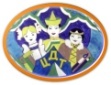 МУ «Курумканское районное Управление образования»МБОУ ДО «Районный центр дополнительного образования» МО «Курумканский район»671640, Республика Бурятия, с. Курумкан, ул. Ленина 37, корп.3. Тел/факс: 8(30149)41-5-24, эл. адрес: kurumkan-cdt@yandex.ruОтчёт о результатах самообследованияпоказателей деятельности муниципального бюджетного образовательного учреждения дополнительного образования «Районный центр дополнительного образования» МО «Курумканский район»I. Общие сведенияМуниципальное бюджетное образовательное учреждение дополнительного образования «Районный центр дополнительного образования» является правоприемником районного Дома пионеров и школьников, созданного на основании приказа по Курумканскому аймОНО в августе 1971. В 2002 году на основании Постановления администрации Местного самоуправления Курумканского района Дом пионеров и школьников был переименован в Центр детского творчества. В декабре 2015 года был переименован  в МБОУ ДО «Районный центр дополнительного образования» МО «Курумканский район».Учредителем Центра является муниципальное образование «Курумканский район». Официальное полное наименование Центра: муниципальное бюджетное образовательное учреждение дополнительного образования «Районный центр дополнительного образования» МО «Курумканский район».Официальное сокращенное наименование Центра: МБОУ ДО РЦДО МО «Курумканский район». Сокращенное наименование может использоваться наряду с полным наименованием на печати, в официальных документах и символике Центра.Юридический адрес: 671640, Республика Бурятия, Курумканский район, с. Курумкан, ул. Ленина, 37, корп. 3, тел./факс 8(30149)41524Юридический адрес учредителя: 671640, Республика Бурятия, Курумканский район, с. Курумкан, ул. Балдакова, 13.Центр в своей деятельности руководствуется Конституцией Российской Федерации, Основами законодательства Российской Федерации о культуре, законом Российской Федерации «Об образовании в РФ», иными федеральными законами, указами Президента Российской Федерации, постановлениями и распоряжениями Правительства Российской Федерации, законами Республики Бурятия, нормативными актами органов местного самоуправления муниципального образования «Курумканский район» и Уставом МБОУ ДО РЦДО МО «Курумканский район».Центр является юридическим лицом, имеет самостоятельный баланс, расчетный счет и иные счета в банках, обособленное имущество на праве оперативного управления, гербовую печать установленного образца, штампы, бланки со своим наименованием и другие реквизиты юридического лица. Центр самостоятельно от своего имени заключает договоры, приобретает имущественные и личные неимущественные права и исполняет обязанности, является истцом и ответчиком в суде, арбитражном и третейском судах, совершает любые, не противоречащие законодательству и настоящему Уставу сделки.МБОУ ДО РЦДО МО «Курумканский район» имеет статус юридического лица, обособленное имущество, закрепленное за ним на праве оперативного управления, лицевые счета, открытые в установленном порядке в органах федерального казначейства для учета операций расходов федерального и других бюджетов, круглую печать, штампы, вывеску с наименованием учреждения. Он самостоятелен в принятии и осуществлении действий, вытекающих из Устава.В соответствии с законодательством Российской Федерации МБОУ ДО «Районный центр дополнительного образования» МО «Курумканский район» осуществляет свою деятельность при наличии следующих нормативных документов:– Устав МБОУ ДО «Районный центр дополнительного образования» МО «Курумканский район», утвержденный Постановлением администрации МО «Курумканский район»  от 08.12.2015 года;– Свидетельство о государственной аккредитации серия 03 №000065 от 17.05.2011 года, регистрационный №1046, действительно до 17.05.2023 года;– Лицензия на право ведения образовательной деятельности, серия РО №046997 от 16 марта 2012 года, регистрационный №1459, срок действия лицензии – бессрочная;– Заключение о соответствии объекта защиты обязательным требованиям пожарной безопасности №199 от 05 марта 2012 года;– Санитарно-эпидемиологическое заключение №03.БЦ.01.110.М.000206.03.10 от 03.03.2010 года;– локальные акты;– должностные инструкции;– штатное расписание;– тарификация.Муниципальное бюджетное образовательное учреждение дополнительного образования детей «Районный центр дополнительного образования» МО «Курумканский район» является образовательным учреждением, относится к:типу «Образовательное учреждение дополнительного образования детей», виду «Центр», категории «третья», МБОУ ДО «Районный центр дополнительного образования» МО «Курумканский район» реализует образовательные программы дополнительного образования детей 5 направленностей. Таблица 1Сведения об учреждении и его филиалахII. Цель и задачи работы МБОУ ДО РЦДО МО «Курумканский район» в 2016-2017 учебном годуОсновной целью работы учреждения в 2016-2017 учебном году является создание условий для повышения качества учебно-воспитательного процесса и поддержки одаренных и талантливых детей.Для достижения данной цели были поставлены следующие задачи:	Совершенствовать содержание учебно-воспитательного процесса посредством обновления программного содержания и УМК, активное использование современных педагогических технологий, обеспечивающих успех и высокие достижения обучающихся.Создавать оптимальные условия для демонстрации успехов и достижений обучающихся с учетом их индивидуальности через творческую, исследовательскую, проектную деятельность.Совершенствовать мониторинг качества  учебно-воспитательного процесса.Способствовать сохранению контингента обучающихся. Способствовать формированию социально-активной личности подростков средствами гражданско-патриотического воспитания.Способствовать повышению уровня профессиональной компетенции педагогов через совершенствование форм организации методической работы, конкурсное движение, курсовую переподготовку.Развивать и совершенствовать материально-техническую базу, в том числе за счет дополнительного привлечения грантов и внебюджетных источников. В отчетный период коллектив учреждения выполнял муниципальное задание по обеспечению доступности и равных возможностей в получении дополнительного образования, развитию творческого потенциала детей на основе сохранения их физического, психологического и нравственного здоровья, для этого использовались все имеющиеся ресурсы (кадровые, программно-методические, материально-технические).III. Качество управленческой деятельности.Районный центр дополнительного образования является сложной, многопрофильной, многофункциональной организацией. Для того, чтобы совместная деятельность людей не была хаотичной, стихийной, разрозненной, чтобы цели достигались быстро и с минимальными затратами, разработана состав и структура их действий, установлен каждому участнику объем его работы (действий), определить его функциональные обязанности, права и ответственность. Кроме того, определено взаимодействие каждого участника друг с другом, построена структура их совместной деятельности по вертикали и горизонтали, т.е. разработана организационная структура.  Организационная структура учреждения представляет собой совокупность структурных подразделений, за которыми закреплены полномочия, обязанности по реализации определенных функций (объемов работ), ответственность, определены их взаимоотношения и взаимодействия по горизонтали и вертикали. Организационная структура Центра – матричная структура управления, элементы  которой вводятся в линейно-функциональную структуру на определенный срок, не изменяя число уровней в вертикальной иерархии. В ней связи и отношения субъектов характеризуются одновременно и субординацией и координацией как по вертикали, так и по горизонтали (Рис. 1).  Рис.1. «Организационная структура управленияМБОУ ДО «Районный центр дополнительного образования»МО «Курумканский район»В  РЦДО деятельность субъектов управления нормативно закреплена и регламентируется Уставом учреждения, Положениями, планами деятельности и функциональными обязанностями.В настоящее время Центр находится на пути создания такой организационной структуры и системы управления, которая будет учитывать инновационный характер деятельности учреждения, позволит включить в управление и самоуправление всех участников образовательного процесса, а также способствовать созданию условий для самореализации и саморазвития личности каждого педагога Управление в Центре рассматривается как процесс, состоящий из взаимосвязанных общих и специальных функций управления. Группа общих функций характеризует технологический компонент системы управления учреждения, а группа специальных функций характеризует ее содержательно-целевой компонент.  Общие и специальные функции определены как на уровне учреждения, так и на уровне его структурных подразделений, а также на уровне руководителей и специалистов. К общим функциям управления относятся:анализпрогнозирование и планированиеорганизациякоординация и регулированиемотивация и стимулированиеконтрольФункция планирования в комплексе управленческих функций Центра играет значительную роль. План РЦДО – это документ, устанавливающий точный перечень намечаемых к выполнению работ или мероприятий, их последовательность, объем, временные координаты и конкретных исполнителей. Составлению плана предшествует большая аналитическая работа, которая позволяет выявить наиболее значимые центральные проблемы, решение которых кардинальным образом изменяет качество функционирования как учреждения в целом, так и деятельности его структурных подразделений.   Оценивая такие возможности учреждения и факторы окружающей его социальной среды, как: потенциальные потребители образовательных и культурно-досуговых услуг, законы, экономические условия, технология, снабжение, социо-кулътурные изменения, администрация Центра определяет цели учреждения на планируемый период и устанавливает, что может помочь и помешать учреждению и его структурным подразделениям в достижении этих целей.В качестве другой важнейшей функции управления выступает организация. Это достаточно объемное направление в управленческой деятельности, характеризующееся четким определением отношений руководителя и сотрудников, а также координацией их деятельности, взаимодействием.Другой составляющей процесса управления является целенаправленность и координация. Координация позволяет согласовать деятельность всех членов образовательного учреждения с целью направления их активности на гармоничное объединение энергии в достижении поставленных перед коллективом задач. Одной из  составляющих управления Центра выступает мотивация, которая способствует появлению у участников образовательного процесса побуждения к деятельности. При этом участники образовательного процесса становятся соавторами инновационного содержания, методов и форм его реализации.  Важнейшей функцией процесса управления в Центре является контроль. Он позволяет своевременно зафиксировать допущенные ошибки в деятельности учреждения и оперативно их устранить, выявить проблемы и недостатки, измерить фактически полученные результаты, скорректировать деятельность. Контроль в учреждении осуществляется в соответствии с Положением об административном контроле.Основанием для проведения административного контроля является: план работы учреждения на текущий учебный год;обращение физических или юридических лиц по поводу нарушений в области образования;решение организационных структур учреждения.Административный контроль осуществляется директором, методистом или комиссией, состав которой утверждается директором. Комиссия создается специальным приказом директора. В качестве экспертов к работе комиссии могут привлекаться сторонние (компетентные) организации или специалисты, эксперты имеют право запрашивать необходимую информацию и документацию, относящуюся к предмету контроля.Содержание административного контроля:для педагогов дополнительного образования:наличие дополнительной общеобразовательной общеразвивающей программы, утверждённой директором РЦДО и принятой на Педагогическом Совете;наполняемость групп обучающихся;соответствие времени начала и окончания занятий расписанию;ведение журналов учёта  работы объединений  системы дополнительного образования;выполнение планов работы творческих объединений в дни школьных каникул, культурно-досуговой деятельности с обучающимися;выполнение правил и норм ОТ и ТБ при проведении учебных занятий, культурно-досуговых мероприятий; реализация плана работы с родителями на текущий учебный год, наличие документации по работе с родителями;наличие и качество оформления отчетной документации;соответствие содержаний занятий образовательной программе творческого объединения.для административных работников РЦДО:наличие и выполнение утверждённого руководителем учреждения плана работы на текущий год, календарный месяц;соблюдение графиков рабочего времени;выполнение распоряжений, решений, приказов.для всех работников РЦДО:прохождение ежегодного медицинского осмотра;соблюдение Устава, Правил внутреннего распорядка и других локальных актов РЦДО, а также Санитарно-эпидемиологических правил и нормативов СанПиН;обеспечение сохранности и надлежащего состояния материальных ценностей РЦДО;наличие и выполнение утверждённого руководителем учреждения плана работы на текущий год, календарный месяц;выполнение распоряжений, решений, приказов;другие вопросы, находящиеся в компетенции директора РЦДО.В целях практического осуществления контроля применяются методы:изучение документации; наблюдение; беседа; анкетирование и др.В практике деятельности РЦДО выделяются три вида контроля:по цели: тематический, комплексный;по объекту: выборочный, персональный, фронтальный;по срокам: плановый, внеплановый (оперативный).В управлении деятельностью Центра значительное внимание уделяется системе документационного обеспечения. Система документационного обеспечения деятельности Центра позволяет избегать нерациональных потерь рабочего времени руководителей и педагогов. Комплекс документов в учреждении определяется в зависимости от круга вопросов, решаемых в процессе его деятельности, порядка разрешения вопросов (на основе единоначалия или коллегиальности), объема и характера взаимосвязи с другими учреждениями и организациями. Многообразие, единство и взаимосвязь управленческой деятельности, формы и назначение управленческих документов определяются правовыми нормами и государственными требованиями.  Таблица 2 Организационно-нормативные документы, регламентирующие деятельность учреждения и его структурных подразделенийПроведенный в ходе самообследования анализ документационного обеспечения деятельности Центра позволил уточнить перечень нормативно-правовых, организационно-распорядительных, плановых, отчетно-статистических и др. документов и выявить резервы совершенствования управления деятельностью учреждения. Он показал соответствие собственной нормативной и организационно-распорядительной документации действующему законодательству и Уставу. IV. Качество и эффективность образовательного процессаУчебно-воспитательная деятельность в учреждении организовывалась с учетом запросов детей, потребностей семьи, особенностей национально-культурных традиций, муниципального задания посредством реализации 15 дополнительных общеобразовательных общеразвивающих программ по 5 направленностям:художественная;туристско-краеведческая;естественно-научная;социально-педагогическая;военно-патриотическая.Реализуемые образовательные программы по направленностям В Центр принимаются дети в возрасте преимущественно от 5 до 18 лет.Организация учебно-воспитательного процесса в учреждении характеризуется следующими особенностями:учащиеся приходят на занятия в свободное от основной учебы время;обучение организуется на добровольных началах;детям предоставляются возможности сочетать различные направления деятельности и формы занятий;допускается переход учащихся из одной группы в другую. По программам художественной направленности, целью которых является формирование нравственных качеств, художественного вкуса, привитие определенных умений и навыков практической деятельности, занимается 190 детей, что составило 38% от общего числа воспитанников.Реализуемые программы по данной направленности:«Умелые руки» (декоративно-прикладное искусство);«Ая омни» (декоративно-прикладное искусство);«Юный художник» (изобразительное искусство);«Школа лепки» (декоративно-прикладное творчество);«Юный мастер» (декоративно-прикладное творчество). Образовательная деятельность по туристско-краеведческой направленности осуществлялась через 4 дополнительных образовательных программ:«Юный музеевед»;«Живой родник»;«Литературное краеведение»;«Юный экскурсовод».По данным программам проходят обучение 122 воспитанника (24,4%).Естественно-научная направленность была представлена тремя дополнительными образовательными  программами, по которым занимается 70 обучающихся (14%): «Багульник»;«Заповедное дело»;«ЮнЭТ».В рамках военно-патриотического направления 79 воспитанников (15,8%) занимается по программам «Патриот» и «Юный патриот». Социально-педагогическая направленность реализуется через программу «Юный журналист», который посещают 39 воспитанников (7,8%).Организация образовательного процесса, продолжительность и сроки обучения в коллективах Центра регламентируются дополнительными общеобразовательными общеразвивающими программами, учебным планом учреждения, расписанием занятий. Структура организации образовательного процесса РЦДО в 2016-2017 учебном году представлена в таблице:Таблица 3Структура организации образовательного процессаДополнительные общеобразовательные программы рассчитаны на разные сроки реализации: от 1 года до 3 лет. Программы ориентированы на различный возраст детей.           11 программ (73,3%) прошли внешнюю экспертизу и имеют рецензии от независимых экспертов из образовательных учреждений высшего профессионального образования и дополнительного профессионального образования.К положительным аспектам программ следует отнести следующее:многообразие содержательных аспектов деятельности (теоретический, практический, исследовательский, игровой и др.);разнообразие форм организации образовательного процесса (практикумы, экскурсии, смотры, конкурсы, турпоходы, презентации и др.);индивидуальный и дифференцированный подход к детям;многообразие форм подведения итогов реализации образовательных программ (выставки, фестивали, соревнования, конференции, концерты и т.д.);посильный для каждого уровень освоения программы.Главными критериями в оценивании состояния и эффективности образовательной деятельности являются показатели уровня освоения обучающимися образовательных программ и сохранение контингента.В Центре разработана и активно применяется система оценки результативности и эффективности обучения. Два раза в год проводится анализ освоения обучающимися образовательных программ по критериям и параметрам, определённым в образовательных программах.Каждый педагог, исходя из специфики своей программы, разрабатывает критерии и систему оценки для определения результатов обучения.Мониторинг качества образовательного процесса в творческих объединениях показал, что во всех объединениях обучающиеся успешно осваивают программный материал.На начало 2016-2017 учебного года было сформировано 49 групп с охватом 435 обучающихся. По итогам I полугодия в РЦДО проходили обучение 498 воспитанников. Количество групп на начало апреля 2017 года составило 57, обучающихся – 500 человек. Снижение охвата детей дополнительными общеобразовательными программами в 2013-2014 и 2014-2015 учебных годах является следствием сокращения штатных единиц на 3 ставки, в декабре 2015 г. ставки были возвращены, соответственно, вырос и охват детей дополнительным образованием.Количество воспитанников по объединениям и годам обучения (на 1 апреля 2017 года)Педагоги Центра осуществляют свою деятельность не только на базе Центра, но и на базе общеобразовательных школ района:Сохранение контингента обучающихся (по основной образовательной программе) является приоритетной задачей Центра детского творчества, одним из основных показателей качества образовательного процесса. В целом по учреждению за 2016-2017 учебный год сохранность контингента обучающихся выполнена на 100%. В разные годы общее количество детских объединений составляло:Количество образовательных программ по направлениям Количество воспитанников в разные годы составляло:С целью совершенствования мониторинга качества учебно-воспитательного процесса в течение года проводилась работа по определению основных подходов, качественных показателей, критериев, норм и требований к оценке результатов, объектов мониторинговых исследований, видов и форм  диагностики.Для демонстрации успехов и достижений обучающихся через творческую, исследовательскую, проектную деятельность, педагогическим коллективом РЦДО проводилась целенаправленная работа, которая была представлена результатами и достижениями (призовыми местами) обучающихся в конкурсах, выставках, конференциях, соревнованиях различного уровня (приложение 1).Достижения воспитанников в мероприятиях различного уровняЗа отчетный период воспитанники МБОУ ДО РЦДО получили 250 грамот и дипломов, из них: за первое место – 74 грамот, что составляет 29,6% от количества всех призовых мест; за второе место – 94 грамот (37,6%); за третье место – 82 грамот (32,8%).Призовые местаОбразовательный процесс в Центре осуществляется на основе учебного плана и регламентируется расписанием занятий.Учебный план является нормативным документом, регламентирующим организацию и содержание образовательного процесса. Учебный план Центра разработан на основе Закона Российской Федерации «Об образовании в РФ» и в соответствии с Уставом учреждения. Он позволяет удовлетворить образовательные потребности детей и подростков в соответствии с ресурсными возможностями Центра и дает стимул для раскрытия творческого потенциала педагогов, направленного на развитие у детей положительных мотиваций к усвоению дополнительных знаний, стремлению и саморазвитию и самосовершенствованию.Учебный план включает следующие показатели учебно-воспитательного процесса:структура образовательного процесса учреждения с указанием организационно-педагогических форм (групповые занятия, по подгруппам, индивидуальные занятия.);возрастной диапазон обучающихся;продолжительность обучения в творческом объединении в соответствии с реализуемой образовательной программой;количество учебных часов из расчета на одного обучающегося в неделю, в год по каждой дисциплине и образовательной программе в целом по основному и дополнительному курсам;общее количество обучающихся в учреждении и количество обучающихся в каждом творческом объединении;общее количество учебных групп в учреждении и количество групп в каждом творческом объединении.Количество учебных часов, указанных в учебном плане, определяет финансирование из бюджета.Учебный план устанавливает предельно допустимую нагрузку обучающихся с учетом нагрузки в школе. Занятия проходят во второй половине дня. План разработан на 6-дневную рабочую неделю.В учебном плане предусмотрены такие формы организации учебного процесса, как: групповые занятия, по подгруппам, индивидуальные занятия. Индивидуальные занятия проводятся в соответствии с образовательными программами творческих объединений и по индивидуальным учебным планам.Центр организует обучение детей в тех или иных формах в течение всего учебного года, включая каникулы, выходные и праздничные дни. В каникулярный период, который регламентируется вышестоящими органами образования, педагоги, как правило, участвуют вместе с детьми в массовых мероприятиях и работают по специальному каникулярному плану. Допускается работа с переменным составом обучающихся, объединение групп, уменьшение их численного состава, перенос занятий на утреннее время, выезды групп детей на соревнования, конкурсы, концерты, экскурсии, творческие встречи и др. на основании приказа директора.Составление расписания в Центре регулируется следующими документами: Уставом РЦДО, учебным планом, программами педагогов. Расписание занятий утверждает директор Центра. В течение года расписание может корректироваться в связи с производственной необходимостью и по личному заявлению педагогов с обоснованием причин. Допускается разовый перенос занятий педагогами по согласованию с администрацией учреждения. Расписание составляется для шестидневной рабочей недели. В нем учитывается:– расписание занятий школ района;– возраст детей и психогигиенические требования к занятиям;– занятость кабинетов;– потребности образовательной программы;– санитарно-гигиенические нормы.В течение года расписание может корректироваться в связи с производственной необходимостью. Расписание составляется с учетом возможностей педагогов, детей, занятости кабинетов и с опорой на санитарно-гигиенические нормы. Учебный год в РЦДО начинается 1 сентября, заканчивается 31 мая (36 недель).  Комплектование объединений начинается в мае и заканчивается, в основном, к 10 сентября текущего года (в течение учебного года может проводиться дополнительный набор в объединения). Объединения первого года обучения комплектуются к 10 сентября текущего года.Зачисление детей в объединения учреждения осуществляется на основании добровольного волеизъявления детей или их родителей (законных представителей). Зачисление производится, с учетом специфики детского объединения и особенностей программы в порядке, определяемом соответствующими Правилами приема, перевода и отчисления, утвержденными директором.Численный состав (наполняемость) объединения определяется образовательной программой дополнительного образования детей, характером деятельности, возрастом обучающихся. Занятия могут проходить как со всем составом объединения, так и по подгруппам и, в отдельных случаях, индивидуально. В ряде объединений могут проводиться сводные  занятия.В учреждении ведется целенаправленная работа по соблюдению прав участников образовательного процесса. В учреждении разработано и введено в действие Положение о конфликтной комиссии РЦДО по вопросам разрешения споров между участниками образовательного процесса. Основной задачей Комиссии является разрешение конфликтной ситуации между участниками образовательного процесса путем доказательного разъяснения,  принятия оптимального варианта решения в каждом конкретном случае.Комиссия рассматривает вопросы организации обучения по образовательной программе или индивидуальному учебному плану; разрешение конфликтной ситуации, связанной с  зачислением  в творческое объединение или отчислением; выполнением обязанностей и соблюдением прав участников образовательного процесса. Для получения правомерного решения комиссия использует различные нормативные правовые документы, информационную и справочную литературу, обращается к специалистам, в компетенции которых находится рассматриваемый вопрос.V. Кадровый потенциал и его профессиональная компетентностьВ 2016-2017 учебном году учебно-воспитательный процесс осуществляют 16 педагогических работников, в т.ч. 1 методист. Количество штатных единицСредний возраст работающих в учреждении педагогов – 42,5 года.Высшее образование имеют 87% педагогов, среднее профессиональное – 13%. Квалифицированные кадры являются важным аспектом развития МБОУ ДО РЦДО МО «Курумканский район»Уровень квалификации педагогических работников РЦДОВ течение всего учебного года ведется работа по повышению уровня профессиональной компетенции педагогов, построенная на основе выявления положительного опыта и затруднений педагогов и осуществляющаяся через организацию различных форм методической деятельности: методические объединения, мастер-классы, психолого-педагогические семинары, консультации. Целью повышения квалификации является обновление теоретических и практических знаний педагогов в связи с повышением требований к уровню квалификации и необходимостью освоения современных педагогических технологий. На начало каждого учебного года формируется план повышения квалификации педагогических работников, а по итогам учебного года проводится анализ. Анализ повышения квалификации показывает, педагогические работники постоянно повышает профессиональную компетентность через курсовую подготовку на базе различных площадок, с использованием очных, заочных и дистанционных форм обучения (см. Приложение 2):Прохождение курсов повышения квалификации педагогами(2016-2017 учебный год)Одной из форм распространения педагогического опыта является издательская деятельность. Появилась новая позитивная тенденция – обобщение и публикация разработок методического характера (см. Приложение 3).Инновационная деятельность методической работы заключается во внедрении проектных технологий для участия в грантовых конкурсах.Принимая участие в различных районных и республиканских конкурсах, за отчетный период были выиграны гранты на сумму 200000 (двести тысяч) рублей (см. Приложение 4).Созданы банки данных образовательных программ дополнительного образования, прошедших внешнюю экспертизу; социально-значимых проектов, реализуемых в МБОУ ДО РЦДО.Для обобщения опыта своей работы у каждого педагога заведено портфолио, в котором накапливается необходимый материал, раскрывающий личность и профессиональные качества педагога.  Под контролем педагога также ведутся портфолио воспитанников.Проводилась активная работа по повышению профессиональной мотивации педагогов к личным достижениям. Показателями эффективной работы с педагогическими кадрами стали результаты участия в конференциях, образовательных форумах и других мероприятиях научного характера, публикации педагогов.  В течение 2016-2017 учебного года педагогические работники приняли участие в таких значимых мероприятиях как:  республиканская научно-практическая конференция «Социальное партнерство в образовательной среде сельской школы: проблемы и перспективы», международный научно-методический семинар «Современный урок в условиях сельской школы: проблемы и перспективы» в г. Иркутск.Участие в профессионально-творческих конкурсах – значимый показатель деятельности педагогического коллектива.Одним из показателей эффективности методической работы является результативное участие педагогов в различных профессиональных конкурсах (Приложение 5, 6):Одним из направлений методической работы является организация и проведение семинаров, круглых столов, научно-практических конференций для педагогов дополнительного образования, заместителей директоров по учебно-воспитательной и научно-методической работе, учителей школ района. За отчетный период были проведены:14 апреля 2016 г. – районный семинар руководителей школьных музеев и уголков боевой и трудовой Славы (организатор Чимитцыренов Ц.Ш.); 18 октября 2016 г. – районный семинар руководителей школьных пресс-центров «Проблемы и перспективы развития детской журналистики в Курумканском районе»  (организатор Дондобон С.Д.);28 октября 2016 г. – на базе ГБОУ ДООЦ «Родник» Центром был проведен Республиканский семинар по реализации экологического проекта «Help Forrest», в котором приняли участие 25 представителей со всех районов республики. Куратором данного проекта является педагог естественно-научного отдела Сахманов А.У.;15 декабря 2016 г. совместно с ГБОУ ДО РЭБЦУ МОиН РБ и МУ «Курумканское РУО» на базе МБОУ «Гаргинская СОШ» была проведена II Республиканская конференция-семинар «Исследовательская деятельность учащихся в решении экологических проблем в регионе». Участие приняли 44 человека, из них 20 – учащиеся образовательных организаций района (организатор Сахманов А.У.);с 30 января по 01 февраля 2017 г. на базе МБОУ ДО РЦДО были проведены выездные курсы повышения квалификации преподавателями кафедры инновационного проектирования ГАУ ДПО РБ БРИОП по теме «Основные направления развития воспитания в контексте стратегии развития воспитания детей в РФ на период до 2025 года». Курсы прослушали 36 педагогов и учителей ОУ района (организаторы: Сахманов А.У., Очирова Е.Ж.);10 февраля 2017 г. совместно с районным Управлением образования был проведен районный семинар педагогических работников учреждений дополнительного образования, в котором приняли участие 20 педагогических работников из 3 УДО (организаторы Сахманов А.У., Очирова Е.Ж.);10 марта 2017 г. на базе Центра прошел районный семинар по новой форме аттестации с приглашением преподавателя отдела аттестации ГАУ ДПО РБ БРИОП Дугаржаповой Л.В. (организатор Сахманов А.У.).На сегодняшний день все педагоги владеют и применяют ИКТ в образовательной деятельности.  Результативностью применения ИКТ стало повышение качества проводимых занятий, эффективность участия в конкурсах и конференциях. Положительная динамика роста профессионального мастерства педагогов свидетельствует о правильной, планомерной организации педагогической деятельности, основанной на разнообразии форм и методов, имеющей практико-ориентированный характер и направленной на повышение качества образовательного процесса.Работают сайт МБОУ ДО РЦДО МО «Курумканский район» www.kurumkan-cdt.ru и приложение – группа – в социальных сетях «В контакте» (www.vk.ru), в которой размещаются информация о деятельности Центра: положения, протоколы, фотографии, новости и др.Периодически статьи педагогов ДО и воспитанников объединений публикуются в районной газете «Огни Курумкана», районной газете «Вестник образования Курумканского района», республиканской детской газете «Подросток-Судьба» и республиканском журнале «Ушкан».VI. Организационно-массовая деятельностьЗа отчетный период проведено 33 мероприятия, в которых приняли участие 1892 учащихся и воспитанников образовательных учреждений района.МБОУ ДО «Районный центр дополнительного образования» МО «Курумканский район» осуществлял работу  по следующим направлениям:детское общественное движение (работа школьных волонтерских групп по профилактике асоциальных явлений);юнкоровское движение (организация работы школьных пресс-центров, подготовка материалов для выпуска районной школьной  газеты «Школьные вести», районной газеты системы образования «Вестник образования Курумканского района»);пропаганда здорового образа жизни (организация конкурсов по привитию твердых навыков безопасного поведения на улицах и дорогах);экологическое воспитание (приобщение к решению экологических проблем и пропаганда достижений в области охраны  окружающей среды через организацию и проведение конкурсов в данном направлении);гражданско-патриотическое воспитание подрастающего поколения (проведение конкурсов военно-патриотической и краеведческой направленностей);организация художественно-эстетических конкурсов, направленных на реализацию потребности детей в творчестве, познании, самореализации.В соответствии с годовым планом работы педагогами ДО были организованы и проведены следующие мероприятия:18 апреля 2016 г. был проведен районный этап республиканского заочного смотр-конкурс «Дети, техника, творчество», посвященного 350-летию образования г. Улан-Удэ, на который были представлены работы 79 учащихся из 5 ОУ района: 4 школы и 1 УДО. Конкурс проходил по 21 номинации, работы победителей и призеров направлены для участия в республиканском конкурсе. 29 апреля 2016 г. совместно с ГБУЗ «Курумканская ЦРБ» с целью снижения уровня распространения табакокурения, немедицинского потребления наркотиков и ПАВ, алкоголя был проведен районный этап республиканского конкурса социальной рекламы по пропаганде здорового образа жизни среди учащихся/студентов образовательных учреждений РБ «Мы – молодежь – выбираем ЗОЖ», на который было представлено 6 работ из 4 школ, 1 УДО и 1 молодежного объединения.12 мая 2016 г. был организован и проведен районный заочный конкурс школьных СМИ «Послушайте ветерана», посвященный Дню Победы в Великой Отечественной войне (1941-1945 гг.). На конкурс было представлено 40 работ 36 учащихся из 6 ОУ: 5 общеобразовательных школ и 1 УДО. Конкурс проводился по шести номинациям в двух возрастных группах: 10-11 и 12-14 лет.16 мая 2016 г. был проведен районный заочный конкурс рисунков и сочинений «Мирное небо над головой», посвященный Дню Победы в Великой Отечественной войне и Году российского кино. На конкурс было представлено 98 работ 94 учащихся и воспитанников из 7 ОУ: 5 общеобразовательных школ и 2 УДО. Конкурс проводился по четырем номинациям: «Дорогие мои ветераны (изображение портрета одного героя или группы людей), «Батальные сражения» (изображение сцен сражения), «Праздник Победы» (изображение сцены празднования Победы), «Памяти павшим»  и «Сочинение» – по трем возрастным группам: 7-10 лет, 11-14 лет и 15-17 лет.16 мая 2016 г. педагогами художественного отдела был организован и проведен районный заочный конкурс по ДПИ «Весна Победы», посвященный Дню Победы в Великой Отечественной войне (1941-1945 гг.). На конкурс было представлено 52 работы 49 учащихся и воспитанников из 6 ОУ района: 5 общеобразовательных школ и 1 УДО. Конкурс прошел по четырем номинациям («Изделия из глины и тестопластики», «Изделия из текстиля, вязанные изделия», «Изделие из природного материала», «Вышивка (из нити, мулине, бисера») по трем возрастным категориям: 7-10 лет, 11-13 лет и 14-16 лет.29 мая 2016 г. совместно с комиссией по делам несовершеннолетних и защите их прав администрации МО «Курумканский район» с целью профилактики наркомании и инициации и поддержке пропаганды здорового образа жизни был проведен районный заочный конкурс «Не будь мишенью!», в котором приняли участие 30 учащихся и воспитанников из 9 ОУ. Конкурс прошел по трем номинациям: лучший агитационный плакат «Мы за жизнь без наркотиков!», лучшее сочинение «Скажи наркотикам – нет!» и лучший буклет «ВИЧ/СПИД – угроза XXI века» или «Наркомания – главный фактор риска заражения СПИДом».04 октября 2016 г. был проведен районный конкурс «Центр моей мечты», который проводился с целью дальнейшей популяризации образовательных услуг МБОУ ДО РЦДО МО «Курумканский район», развития детского творчества и повышения его уровня и качества. В конкурсе приняли участие 68 учащихся и воспитанников из 8 ОУ: 5 общеобразовательных школ и 3 УДО. Конкурс проходил в трех направлениях (изобразительное искусство, декоративно-прикладное творчество и литературное творчество) в трех возрастных категориях: 6-9 лет, 10-12 лет и 13-16 лет. 13-14 октября 2016 г. были проведены республиканские экологические мероприятия, организованные БРО «Русское географическое общество» и ГБОУ ДО «Республиканский эколого-биологический центр учащихся» МОиН РБ:– олимпиада по экологии и защите природы «ЭкоЗнайка» для учащихся 2-4 классов;– образовательная акция «Экологический марафон» для учащихся 5-11 классов;– образовательная акция «Экологический диктант» для педагогов.В данных мероприятиях приняли участие 245 учащихся и 8 учителей и педагогов из 6 ОУ: 5 общеобразовательных школ и 1 УДО. Все материалы направлены в ГБОУ ДО РЭБЦУ для проверки.25 октября 2016 г. проведен районный конкурс детского рисунка «Книжка и я», посвященный популяризации бурятской литературы. На конкурс было представлено 71 творческих работ 69 учащихся из 8 образовательных учреждений: 3 общеобразовательных школ, 3 УДО и 2 ДОУ. Конкурс прошел по четырем возрастным категориям (4-6, 7-10, 11-13 и 14-17 лет) в следующих номинациях: «Портрет литературного героя», «Мои любимые стихи», «Что за прелесть эти сказки!».28 октября 2016 г. на базе МБУК «Центральная библиотечная система им. С.Д. Ангабаева» была проведена районная олимпиада по краеведению среди учащихся 5-6 кл. В олимпиаде приняли участие 8 учащихся из 8 ОУ: 7 общеобразовательных школ и 1 УДО.В первом туре места по тестам истории Курумканского района было представлено 20 вопроса. Во втором туре – защита электронной презентации «Мой отчий край –долина Баргузина».28 октября 2016 г.  проведен районный конкурс декоративно-прикладного творчества «Мои любимые сказки», посвященный популяризации бурятской литературы, на который были представлены работы 80 учащихся из 6 ОУ: 5 общеобразовательных школ и 1 УДО. Конкурс проходил по двум номинациям («Я делаю сказку» и номинация для детей с ОВЗ «Гармония») в четырех возрастных категориях: 4-6, 7-10, 11-13 и 14-17 лет).31 октября 2016 г. были подведены итоги районного этапа республиканского конкурса творческих работ обучающихся «Легенды народов Бурятии» в рамках реализации проекта «Виртуальная экскурсия по просторам Бурятии».На конкурс были представлены работы 49 учащихся и воспитанников из 7 ОУ: 5 общеобразовательных школ и 2 УДО. Конкурс проходил по следующим номинациям: «Оригинальность и творчество»; «Патриот своей Отчизны»; «Юный исследователь». Работы победителей и призеров направлены для участия в республиканском конкурсе творческих работ обучающихся «Легенды народов Бурятии».02 ноября 2016 г. были подведены итоги районного заочного конкурса школьных СМИ «Открытым взглядом».В конкурсе приняли участие 34 обучающихся из 7 образовательных учреждений: 6 общеобразовательных школ и 1 УДО. Конкурс прошел по двум возрастным категориям: 10-13 лет и 14-17 лет, в номинациях: «О подвигах родных и близких, знакомых Вам людей во имя защиты чести и достоинства родной земли», «Мой Герой», «Как бы я поступил на его месте», «Воспевая свое Тоонто»; фотоконкурс «Хозяйство сельское».22 ноября 2016 года в МБОУ ДО  «Районный центр дополнительного образования» МО «Курумканский район» проведен районный заочный конкурс детского творчества «Пусть всегда будет мама», посвященный Дню матери. В конкурсе приняли участие 307 учащихся из 20 образовательных учреждений.         На конкурс представлено 318 творческих работ.     Конкурс прошел по трем номинациям: «Рисунок моя любимая мама», «Декоративно-прикладное творчество «Лучший  подарок моей маме», «Гармония», – по четырем возрастным группам – 4-6, 7-10, 11-14 и 15-17 лет.26 ноября 2016 г. были подведены итоги районного заочного творческого конкурса «Нет табаку», посвященного Всемирному Дню отказа от курения. Конкурс проводился в рамках совместного плана с ГБУЗ «Курумканская ЦРБ».Конкурс проходил среди учащихся 7-11 классов ОУ района и состоял их трех номинаций: «Лучший рисунок», «Лучший слоган» и «Плакат (коллаж)».В конкурсе приняли участие 16 учащихся и воспитанников из 3 ОУ: 2 общеобразовательных школы и 1 УДО.28 ноября 2016 г. были подведены итоги районного этапа Всероссийского конкурса «Моя малая родина: природа, культура, этнос».В конкурсе приняли участие 20 учащихся и воспитанников из 5 ОУ района. На конкурс было представлено 22 работы.Конкурс проходил в пяти номинациях: «Традиционная культура», «Гуманитарно-экологическое исследование», «Эколого-краеведческие путеводители», «Публицистика в защиту природы и культуры» и «Живой символ моей малой родины».Работы всех участников направлены для участия в Республиканском этапе данного конкурса.28 ноября 2016 г.  были подведены итоги районной заочной краеведческой научно-практической конференции «Моя земля Курумкания». В НПК приняли участие учащиеся и воспитанники 7 ОУ района: 6 школ и 1 УДО. Всего на конкурс было представлено 13 работ.Конференция проводилась в трех номинациях: «Моя родословная», «Литературное творчество», «Природное наследие».12 декабря 2016 г. были подведены итоги районного заочного конкурса школьных СМИ «Профессия, которую выбираю я». На конкурс были представлены 43 работы 38 обучающихся из 6 ОУ: 5 школ и 1 УДО. Конкурс прошел по трем возрастным категориям (10-11 лет, 12-13 лет и 14-17 лет) в номинациях: «Статья»; «Профессия, которую выбираю я».14 декабря 2016 г.  на базе МБУК «Централизованная библиотечная система» была проведена районная олимпиада по школьному краеведению для учащихся 7-8 классов. В олимпиаде приняли участие 8 школьников.Олимпиада прошла в два тура: I тур – теоретический; II этап – электронная презентация «История моего района».21 декабря 2016 г. 21 декабря 2016 г. на базе МБУК «Централизованная библиотечная система» был проведен районный этап республиканского конкурса художественного слова «Чудесный клад Бурятии».В конкурсе приняли участие 64 учащихся и воспитанника из 9 ОУ: 8 школ и 1 УДО.Конкурс проходил в трех возрастных категориях (7-10 лет, 11-13 лет и 14-17 лет) в трех номинациях: «Поэзия», «Проза» и «Авторское стихотворение».Победители представили Курумканский район на республиканском конкурсе художественного слова «Чудесный клад Бурятии», который пройдет в январе 2017 г. в г. Улан-Удэ.12 января 2017 г. проведен районный этап республиканского заочного конкурса «Глазами ребёнка» на тему «Кино глазами детей». На конкурс было представлено 52 работы 52 учащихся и воспитанников из 6 образовательных учреждений: 4 общеобразовательных школ и 2 учреждения дополнительного образования. Конкурс прошел в трех возрастных категориях (7-10 лет, 11-13 лет и 14-17 лет) по трем номинациям: «Рисунок карандашами», «Рисунок красками», «Смешанная техника».  Работы победителей и призеров направлены для участия в республиканском конкурсе. 12 января 2017 г.  проведен районный этап республиканского заочного конкурса по декоративно-прикладному творчеству «Сувениры Бурятии». На конкурс было представлено 115 работ 83 учащихся из 7 образовательных учреждений: 5 общеобразовательных школы и 2 учреждения дополнительного образования.Конкурс проходил в трех возрастных категориях (7-10 лет, 11-13 лет и 14-17 лет) в шести  номинациях: «Текстиль», «Войлок, кожа, мех», «Бумага, картон», «Художественная обработка дерева, металла, кости», «Природный материал».Работы победителей и призеров направлены для участия в республиканском конкурсе. С 9 по 13 января 2017 г. совместно с ФГБУ «Государственный заповедник «Джергинский» был организован и проведен районный заочный конкурс «Край, в котором мы живем», посвященный 100-летию заповедной системы России и 25-летию ФГБУ «Государственный заповедник». На конкурс поступило 65 работ.Конкурс проходил в двух номинациях («Художественная» и «Путешествие по заповедным островам») по трем возрастным категориям – 7-9, 10-11 и 12-16 лет.27 января 2017 г. на базе МБОУ «Гаргинская СОШ» МБОУ ДО РЦДО совместно с Курумканским РУО был проведен районный слет волонтерских групп. В слете приняли участие около 70 волонтеров из 8 общеобразовательных школ района.Жюри оценивали работу волонтерских групп по четырем номинациям: «Лучшая визитная карточка волонтерской группы «Никто кроме нас!», «Лучшая информационно–просветительская работа», «Лучшее портфолио волонтерской группы» и «Творческий конкурс».06 февраля 2017 г. были подведены итоги районного заочного конкурса школьных СМИ «Лучшая публикация», посвященного Году экологии и Году особо охраняемых природных территорий.На конкурс было представлено 68 работ 62 учащихся и воспитанников из 9 образовательных организаций: 8 общеобразовательных школ и 1 УДО. Конкурс прошел в трех возрастных категориях (10-12, 13-14  и 15-17 лет) в трех номинациях: «Моя планета», «Зеленое перо», «Экологический буклет».06 февраля 2017 г. были подведены итоги районной заочной НПК по краеведению  «VI Шубинские чтения», посвященной А.С. Шубину, кандидату исторических наук, педагогу, краеведу.На конкурс были представлены 13 работ учащихся и воспитанников из 6 ОУ: 5 общеобразовательных школ и 1 УДО.Конференция проводилась в трех номинациях: «Учителями славится Россия», «Гордость образовательного учреждения» и «Вклад А.С. Шубина в исследование коренных малочисленных народов Севера Республики Бурятия»14 марта 2017 г. были подведены итоги районного этапа заочного конкурса детских СМИ «Алтан гуурhан» – «Золотое перо».В конкурсе приняли участие 55 обучающихся из 7 образовательных организаций: 6 общеобразовательных школ и 1 УДО. Конкурс прошел по 3 номинациям: конкурс проектов «Мы формируем информационное пространство», конкурс журналистских материалов «Мы хотим жить в мире», конкурс школьных газет. Работы победителей и призеров в номинациях направлены для участия в республиканском конкурсе детских СМИ «Золотое перо». 15 марта 2017 г. на базе МБОУ «Могойтинская СОШ» состоялся первый районный слет общероссийской общественно-государственной детско-юношеской организации «Российское движение школьников», организаторами которого  являются МУ «Курумканское РУО», МБОУ ДО РЦДО МО «Курумканский район» и МБОУ «Могойтинская СОШ». На слет съехались 66 учащихся из 11 общеобразовательных школ района. В ходе Слета ребята прошли обучение на площадках по четырем направлениям деятельности РДШ: «Военно-патриотическое», «Личностное развитие», «Гражданская активность», «Информационное-медийное». 17 марта 2017 г. на базе Центральной районной детской библиотеки прошел районный этап VI Всероссийского  конкурса юных чтецов  «Живая классика».В конкурсе приняли участие 21 учащихся из 7 общеобразовательных школ района.Конкурс проходил в трех возрастных группах: учащиеся 6 классов, учащиеся 7 классов и учащиеся 8-10 классов.Трое победителей (занявшие среди возрастных категорий I места) будут представлять район на Республиканском этапе.22 марта 2017 г. были подведены итоги районной заочной НПК по краеведению «Давыдовские чтения», посвященной Году экологии в России.На конференцию было представлено 12 работ обучающихся и воспитанников из 5 образовательных организаций: 4 общеобразовательных школ и 1 УДО. Конференция проводилась по 4 номинациям: Конкурс исследовательских работ по топонимике родного края «Путешествие к истокам», конкурс юных гидов-экскурсоводов  «Вот эта улица, вот этот дом…», конкурс эколого-туристических проектов «По тропинкам родного края», конкурс эссе «Города-побратимы: шаг навстречу!».24 марта 2017 года были подведены итоги районного этапа Всероссийского детского экологического форума «Зеленая планета-2017».На конкурс было представлено 86 работ 80 учащихся и воспитанников из 5 ОУ: 3 общеобразовательных школ и 2 УДО.Конкурс проходил в трех возрастных категориях (7-10 лет, 11-13 лет и 14-17 лет) по 4 номинациям: конкурс рисунков и плакатов «Зеленая планета глазами детей», конкурс поделок и композиций «Многообразие вековых традиций», конкурс видеороликов «Эко-объектив» и конкурс социально-значимых исследовательских и проектных работ «Природа – бесценный дар, один на всех».Работы победителей и призеров в номинациях направлены для участия в республиканском этапе Всероссийского детского экологического форума «Зеленая планета – 2017».Важнейшим воспитательным моментом в создании условий для развития творческой активности детей и подростков являлось привлечение организаций социальной сферы для сотрудничества и совместных действий, направленных на воспитание молодого поколения. На протяжении нескольких лет постоянными партнерами РЦДО остаются: отдел по делам молодежи и КМНС МО «Курумканский район», ГБУЗ «Курумканская ЦРБ», ФГБУ «Государственный природный заповедник «Джергинский»,  редакция районной газеты «Огни Курумкана», Комиссия по делам несовершеннолетних и защите их прав МО «Курумканский район», МБУК «Культурно-досуговый и методический центр» МО «Курумканский район», МБУК «Курумканская межпоселенческая бибилиотека им. С.Д. Ангабаева»,  МБУК «Централизованная библиотечная система МО «Курумканский район», АОУ ДПО РБ «Республиканский детско-юношеский центр туризма и краеведения», ГБОУ ДОД «Республиканский эколого-биологический центр учащихся», АОУ ДПО РБ «Республиканский центр дополнительного образования детей», образовательные учреждения города и др.Активное взаимодействие РЦДО и социальных партнеров дало положительные результаты. Одним из результатов такого сотрудничества в этом учебном году явилось наличие спонсоров. Так, например, постоянную финансовую поддержку в проведении мероприятий оказывают: магазин «Экспресс» (ИП Батуева В.Б.), ФГБУ «Государственный природный заповедник «Джергинский», ГБУЗ «Курумканская ЦРБ», магазин «СтройHouse» (ИП Коневин Н.В.), ООО «Мастерок» (ИП Бадмаев В.Б.) и др.VII. Материально-техническое оснащение образовательного процесса МБОУ ДО «Районный центр дополнительного образования»МО «Курумканский район»Здание МБОУ ДОД ЦДТ подключено к централизованному отоплению, также в наличие имеется водопровод и канализация.Были созданы безопасные условия при организации образовательного процесса в учреждении. Так МБОУ ДОД «Центр детского творчества» имеет пожарную сигнализацию, дымовые извещатели, «тревожную кнопку», 6 (шесть) огнетушителей.Центр детского творчества подключен к сети Интернет за счет собственных средств.Наличие технических средств обучения:телевизор – 1 шт.;фотокамера – 1 шт.;музыкальный центр – 1 шт.;микрофон – 2 шт.;компьютер – 4 шт.;переносной компьютер (ноутбук) – 1 шт.;мультимедийный проектор – 1 шт.;факс – 1 шт.;многофункциональное устройство – 2 шт.;ламинатор – 1 шт.резограф – 1 шт.;принтер – 3 шт.;цветной принтер – 1 шт.;диктофон – 1 шт.ЗаключениеРезультаты самообследования деятельности РЦДО свидетельствуют, что учреждение соответствует заявленному статусу так как:1.Образовательная деятельность организуется в соответствии с концепцией, выстроенной в логике реальных возможностей Центра.2. Реально получаемые образовательные результаты соответствуют прогнозируемым.3. Образовательный процесс обеспечен программными материалами, разработаны программы для разного возраста и уровня усвоения; содержание программ соответствует приоритетным идеям дополнительного образования.4. Образовательные программы дополнительного образования детей, реализуемые в учреждении, способствуют  созданию оптимальных условий для интеллектуального развития, удовлетворение интересов, склонностей и дарований детей, подростков и молодежи, предоставления им равных возможностей в реализации творческих способностей, личностного и профессионального самоопределения, разумного досуга, отдыха и развлечений.5. Фиксируемое в образовательных программах содержание деятельности соответствует и определяется  на всех уровнях: концептуально-методологическом, организационно-управленческом, кадровом, ресурсном.6. Система взаимодействия «педагог – ребенок - родители» позволяет простраивать систему мер, способствующую созданию благоприятной социально-адаптивной среды для ребенка.7. На основе реализации образовательных и культурно-досуговых программ успешно осуществляется процесс формирования у обучающихся устойчивой мотивации к саморазвитию, самосовершенствованию, самообразованию.8. Управленческие решения, регулирующие  деятельность организационных структур и специалистов, принимаются с учетом проявившихся проблем и противоречий.9. Разработаны и реализуются эффективные подходы к созданию системы обеспечения профессионального роста педагогических кадров. Развернутая система повышения профессионального мастерства педагогических кадров позволяет осуществлять образовательный процесс на высоком научно-педагогическом уровне.10. Система стимулирования труда сотрудников и мотивации персонала способствует вовлечению педагогов в инновационную деятельность по развитию и совершенствованию системы дополнительного образования детей. Педагогический коллектив имеет реальный потенциал для осуществления нововведений в деятельность учреждения.11. В учреждении имеются все необходимые условия, способствующие эффективности жизненного и профессионального самоопределения детей и подростков: соблюдены, учитываются и  реализуются организационно-педагогические, психолого-педагогические, социально-педагогические требования, предъявляемые к учреждениям дополнительного образования детей.Директор МБОУ ДО РЦДО МО «Курумканский район»: ________ /А.У. Сахманов/Приложение 1.Достижение воспитанниковРайонный уровеньРеспубликанский уровеньВсероссийский уровеньПриложение 2.Курсовая подготовка педагогического персонала МБОУ ДО РЦДО МО «Курумканский район» (01.04.2016 – 31.03.2017 г.)Приложение 3.Публикации педагоговМБОУ ДО РЦДО МО «Курумканский район»(01.04.2016 – 31.03.2017 гг.)Республиканский уровеньМеждународный уровеньПриложение 4.Участие педагогов в грантовых конкурсах2015-2016 учебный годПриложение 5.Достижения педагогов Центра(01.04.2016 г. – 31.03.2017 г.)Районный уровеньРеспубликанский уровеньВсероссийский уровеньПриложение 6.Участие педагогов Центра в конкурсах (01.04.2016 г. – 31.03.2017 г.)Районный уровеньРеспубликанский уровеньВсероссийский уровеньПолное наименование учреждения (организации) в соответствии с УставомМуниципальное бюджетное образовательное учреждение дополнительного образования «Районный центр дополнительного образования» МО «Курумканский район»Юридический адрес671640, Республика Бурятия, Курумканский района,         с. Курумкан, ул. Ленина, 37, корп.3Фактический адрес (по договору о сотрудничестве)671640, Республика Бурятия, Курумканский района, с.Курумкан, ул. Ленина, 37, корп.3ФилиалыМБОУ «Аргадинская средняя общеобразовательная школа» ФилиалыМБОУ «Барагханская средняя общеобразовательная школа» ФилиалыМБОУ «Гаргинская средняя общеобразовательная школа»ФилиалыМБОУ «Дыренская средняя общеобразовательная школа»ФилиалыМБОУ «Курумканская средняя общеобразовательная школа №1»ФилиалыМБОУ «Курумканская средняя общеобразовательная школа №2»Телефон8 (30149) 41-5-24Факс8 (30149) 41-5-24e-mailkurumkan-cdt@yandex.ruВид документаСостояние  документаСостояние  документаСостояние  документаСостояние  документаУставпринят решениемОбщего собрания трудового коллективаОбщего собрания трудового коллективаОбщего собрания трудового коллективаУставномер редакциив новой редакциив новой редакциив новой редакцииУставномер протокола и дата принятия№121 от. 27.11.2015 г.№121 от. 27.11.2015 г.№121 от. 27.11.2015 г.УставутвержденРуководитель администрации МО «Курумканский район»Руководитель администрации МО «Курумканский район»Руководитель администрации МО «Курумканский район»Уставдата утверждения03.12.2015 г.03.12.2015 г.03.12.2015 г.УставзарегистрированМежрайонная ИФНС России №9 по РБ 16.12.2015 г.Межрайонная ИФНС России №9 по РБ 16.12.2015 г.Межрайонная ИФНС России №9 по РБ 16.12.2015 г.УставприложенияНетНетНетУставсоответствие структуры устава требованиямсоответствуетсоответствуетсоответствуетЛицензия на образовательную деятельностьдата выдачи и регистрационный номер16 марта 2012 г. №145916 марта 2012 г. №145916 марта 2012 г. №1459Лицензия на образовательную деятельностьсрок действиябессрочнобессрочнобессрочноЛицензия на образовательную деятельностьколичество обучающихся500500500Лицензия на образовательную деятельностьколичество направленностей образовательной деятельности444Лицензия на образовательную деятельностьреализуемые образовательные программыХудожественной направленностиСоциально-педагогической направленностиКраеведческой направленностиЕстественно-научной направленностиВоенно-патриотической направленностиХудожественной направленностиСоциально-педагогической направленностиКраеведческой направленностиЕстественно-научной направленностиВоенно-патриотической направленностиХудожественной направленностиСоциально-педагогической направленностиКраеведческой направленностиЕстественно-научной направленностиВоенно-патриотической направленностиСвидетельство о государственной аккредитациидата выдачи и регистрационный номердата выдачи и регистрационный номер17 мая 2011 г. №104617 мая 2011 г. №1046Свидетельство о государственной аккредитациисрок действиясрок действиядо 17 мая 2023 г.до 17 мая 2023 г.Свидетельство о государственной аккредитациитип ОУтип ОУобразовательное учреждение дополнительного образования детейобразовательное учреждение дополнительного образования детейСвидетельство о государственной аккредитациивид ОУвид ОУцентрцентрСвидетельство о внесении записи в Единый государственный реестр юридических лицОГРНОГРН10203007012551020300701255Свидетельство о внесении записи в Единый государственный реестр юридических лицрегистрационный номер и дата выдачирегистрационный номер и дата выдачисерия 03 №001606858 от 16 января 2013 г.серия 03 №001606858 от 16 января 2013 г.Свидетельство о внесении записи в Единый государственный реестр юридических лицнаименование регистрирующего органанаименование регистрирующего органаМежрайонная ИФНС №9 по Республике БурятияМежрайонная ИФНС №9 по Республике БурятияСвидетельство о постановке на учет в налоговом органе по месту ее нахождениярегистрационный номер и дата постановки на учетрегистрационный номер и дата постановки на учетСерия 03 №001447285 от 03 ноября 1999 г.Серия 03 №001447285 от 03 ноября 1999 г.Свидетельство о постановке на учет в налоговом органе по месту ее нахождениянаименование налогового органа и его коднаименование налогового органа и его кодМежрайонная ИФНС России №6 по Республике Бурятия, 0316Межрайонная ИФНС России №6 по Республике Бурятия, 0316Свидетельство о постановке на учет в налоговом органе по месту ее нахожденияИНН/КППИНН/КПП0311003075/0311010010311003075/031101001Свидетельство о государственной регистрации праварегистрационный номер и дата выдачисерия 03-АА №121320от 02.05.2012 г.серия 03-АА №121320от 02.05.2012 г.серия 03-АА №121320от 02.05.2012 г.Свидетельство о государственной регистрации правадокументы-основаниеДоговор передачи имущества в оперативное управление № ОУ-08-12  от 01 февраля 2012 годаДоговор передачи имущества в оперативное управление № ОУ-08-12  от 01 февраля 2012 годаДоговор передачи имущества в оперативное управление № ОУ-08-12  от 01 февраля 2012 годаСвидетельство о государственной регистрации прававид праваоперативное управлениеоперативное управлениеоперативное управлениеСвидетельство о государственной регистрации правакадастровый (или условный) номер03-03-11/015/2010-37903-03-11/015/2010-37903-03-11/015/2010-379Свидетельство о государственной регистрации правасуществующие ограничения (обременения) праване зарегистрированоне зарегистрированоне зарегистрированоСвидетельство о государственной регистрации праварегистрационный номер и дата выдачисерия 03-АА №498169серия 03-АА №498169серия 03-АА №498169документы – основаниеПостановление «О предоставлении земельного участка в постоянное (бессрочное) пользование №359 от 23.06. 2014 г.Постановление «О предоставлении земельного участка в постоянное (бессрочное) пользование №359 от 23.06. 2014 г.Постановление «О предоставлении земельного участка в постоянное (бессрочное) пользование №359 от 23.06. 2014 г.вид правапостоянное (бессрочное) пользованиепостоянное (бессрочное) пользованиепостоянное (бессрочное) пользованиекадастровый (или условный) номер03:11:100232:1903:11:100232:1903:11:100232:19существующие ограничения (обременения) праване зарегистрированоне зарегистрированоне зарегистрированосоответствие структуры требованиямсоответствуетсоответствуетсоответствуетмодель образовательного учрежденияимеетсяимеетсяимеетсясоответствие целей и задач заявленным в уставесоответствуетсоответствуетсоответствуетШтатное расписаниеУтверждено директором РЦДО, согласовано с РУОУтверждено директором РЦДО, согласовано с РУОУтверждено директором РЦДО, согласовано с РУОУтверждено директором РЦДО, согласовано с РУОТарификационный списокУтвержден директором РЦДО, в соответствии со штатным расписанием и учебным планом учреждения.Утвержден директором РЦДО, в соответствии со штатным расписанием и учебным планом учреждения.Утвержден директором РЦДО, в соответствии со штатным расписанием и учебным планом учреждения.Утвержден директором РЦДО, в соответствии со штатным расписанием и учебным планом учреждения.Положения о структурных подразделенияхУтверждены все положения о структурных подразделениях, обеспечивающих и создающих условия для реализации содержания деятельности. Количество структурных подразделений определено организационной структурой РЦДО и штатным расписанием.Утверждены все положения о структурных подразделениях, обеспечивающих и создающих условия для реализации содержания деятельности. Количество структурных подразделений определено организационной структурой РЦДО и штатным расписанием.Утверждены все положения о структурных подразделениях, обеспечивающих и создающих условия для реализации содержания деятельности. Количество структурных подразделений определено организационной структурой РЦДО и штатным расписанием.Утверждены все положения о структурных подразделениях, обеспечивающих и создающих условия для реализации содержания деятельности. Количество структурных подразделений определено организационной структурой РЦДО и штатным расписанием.Должностные инструкции работников учрежденияСодержание должностных инструкций всех сотрудников и педагогических работников определяется нормативными федеральными и республиканским требованиями с учетом специфики содержания деятельности РЦДО и индивидуальных профессиональных качеств сотрудников.Содержание должностных инструкций всех сотрудников и педагогических работников определяется нормативными федеральными и республиканским требованиями с учетом специфики содержания деятельности РЦДО и индивидуальных профессиональных качеств сотрудников.Содержание должностных инструкций всех сотрудников и педагогических работников определяется нормативными федеральными и республиканским требованиями с учетом специфики содержания деятельности РЦДО и индивидуальных профессиональных качеств сотрудников.Содержание должностных инструкций всех сотрудников и педагогических работников определяется нормативными федеральными и республиканским требованиями с учетом специфики содержания деятельности РЦДО и индивидуальных профессиональных качеств сотрудников.Правила внутреннего трудового распорядкаПравила внутреннего трудового распорядка утверждены на общем собрании трудового коллектива 03.09.2012 г.Документ определяет порядок служебных отношений, права и обязанности работника, обязанности работодателя, правила поведения на территории и в помещениях РЦДО.Правила внутреннего трудового распорядка утверждены на общем собрании трудового коллектива 03.09.2012 г.Документ определяет порядок служебных отношений, права и обязанности работника, обязанности работодателя, правила поведения на территории и в помещениях РЦДО.Правила внутреннего трудового распорядка утверждены на общем собрании трудового коллектива 03.09.2012 г.Документ определяет порядок служебных отношений, права и обязанности работника, обязанности работодателя, правила поведения на территории и в помещениях РЦДО.Правила внутреннего трудового распорядка утверждены на общем собрании трудового коллектива 03.09.2012 г.Документ определяет порядок служебных отношений, права и обязанности работника, обязанности работодателя, правила поведения на территории и в помещениях РЦДО.Учебный планУтвержден директором РЦДО.Утвержден директором РЦДО.Утвержден директором РЦДО.Утвержден директором РЦДО.Расписание занятийпорядок утверждения (согласования)порядок утверждения (согласования)порядок утверждения (согласования)Утверждается директором, согласуется с руководителем ОУ на базе, которого  функционируют творческие объединения, профсоюзным комитетом и Роспотребнадзором.Расписание занятийсоответствие СанПиНсоответствие СанПиНсоответствие СанПиНсоответствуетРасписание занятийсоответствие учебному планусоответствие учебному планусоответствие учебному планусоответствуетЖурналы учета работы учебных групп (коллективов)Журналы учета работы учебных групп включают в себя: инструкцию к ведению журнала учета работы учебной группы; должностную инструкцию педагога дополнительного образования; требования к квалификации педагога дополнительного образования по разрядам оплаты; требования к содержанию и оформлению образовательных программ дополнительного образования детей; календарный план учебной группы; учет посещаемости и работы учебной группы; сведения о проведении инструктажа по технике безопасности; итоги медосмотра (там, где это обусловлено программой); список членов учебной группы (фамилия, имя; число, месяц, год рождения, класс, школа (лицей); число, месяц, год записи; когда выбыл; район, адрес или телефон; занятия в других учебных группах   РЦДО); сведения о родителях обучающихся (имя, отчество родителей; место работы, служебный телефон); расписание индивидуальных занятий обучающихся; участие обучающихся в собраниях коллектива, конкурсах, соревнованиях, выставках; общественно-полезных массовых делах, профильных лагерях, учебно-тренировочных сборах; экскурсиях, поездках, походах, экспедициях и пр.; творческие достижения обучающихся в учебной группе; сведения об аттестации обучающихся по годам реализации программы; инструкцию по технике безопасности для обучающихся; требования к педагогам учреждений дополнительного образования детей по охране труда, технике безопасности и производственной санитарии.Журналы учета работы учебных групп включают в себя: инструкцию к ведению журнала учета работы учебной группы; должностную инструкцию педагога дополнительного образования; требования к квалификации педагога дополнительного образования по разрядам оплаты; требования к содержанию и оформлению образовательных программ дополнительного образования детей; календарный план учебной группы; учет посещаемости и работы учебной группы; сведения о проведении инструктажа по технике безопасности; итоги медосмотра (там, где это обусловлено программой); список членов учебной группы (фамилия, имя; число, месяц, год рождения, класс, школа (лицей); число, месяц, год записи; когда выбыл; район, адрес или телефон; занятия в других учебных группах   РЦДО); сведения о родителях обучающихся (имя, отчество родителей; место работы, служебный телефон); расписание индивидуальных занятий обучающихся; участие обучающихся в собраниях коллектива, конкурсах, соревнованиях, выставках; общественно-полезных массовых делах, профильных лагерях, учебно-тренировочных сборах; экскурсиях, поездках, походах, экспедициях и пр.; творческие достижения обучающихся в учебной группе; сведения об аттестации обучающихся по годам реализации программы; инструкцию по технике безопасности для обучающихся; требования к педагогам учреждений дополнительного образования детей по охране труда, технике безопасности и производственной санитарии.Журналы учета работы учебных групп включают в себя: инструкцию к ведению журнала учета работы учебной группы; должностную инструкцию педагога дополнительного образования; требования к квалификации педагога дополнительного образования по разрядам оплаты; требования к содержанию и оформлению образовательных программ дополнительного образования детей; календарный план учебной группы; учет посещаемости и работы учебной группы; сведения о проведении инструктажа по технике безопасности; итоги медосмотра (там, где это обусловлено программой); список членов учебной группы (фамилия, имя; число, месяц, год рождения, класс, школа (лицей); число, месяц, год записи; когда выбыл; район, адрес или телефон; занятия в других учебных группах   РЦДО); сведения о родителях обучающихся (имя, отчество родителей; место работы, служебный телефон); расписание индивидуальных занятий обучающихся; участие обучающихся в собраниях коллектива, конкурсах, соревнованиях, выставках; общественно-полезных массовых делах, профильных лагерях, учебно-тренировочных сборах; экскурсиях, поездках, походах, экспедициях и пр.; творческие достижения обучающихся в учебной группе; сведения об аттестации обучающихся по годам реализации программы; инструкцию по технике безопасности для обучающихся; требования к педагогам учреждений дополнительного образования детей по охране труда, технике безопасности и производственной санитарии.Журналы учета работы учебных групп включают в себя: инструкцию к ведению журнала учета работы учебной группы; должностную инструкцию педагога дополнительного образования; требования к квалификации педагога дополнительного образования по разрядам оплаты; требования к содержанию и оформлению образовательных программ дополнительного образования детей; календарный план учебной группы; учет посещаемости и работы учебной группы; сведения о проведении инструктажа по технике безопасности; итоги медосмотра (там, где это обусловлено программой); список членов учебной группы (фамилия, имя; число, месяц, год рождения, класс, школа (лицей); число, месяц, год записи; когда выбыл; район, адрес или телефон; занятия в других учебных группах   РЦДО); сведения о родителях обучающихся (имя, отчество родителей; место работы, служебный телефон); расписание индивидуальных занятий обучающихся; участие обучающихся в собраниях коллектива, конкурсах, соревнованиях, выставках; общественно-полезных массовых делах, профильных лагерях, учебно-тренировочных сборах; экскурсиях, поездках, походах, экспедициях и пр.; творческие достижения обучающихся в учебной группе; сведения об аттестации обучающихся по годам реализации программы; инструкцию по технике безопасности для обучающихся; требования к педагогам учреждений дополнительного образования детей по охране труда, технике безопасности и производственной санитарии.Протоколы заседаний Советов:ПедагогическогоМетодическогоСтруктурных подразделенийИмеются и регулярно ведутся в соответствии с утвержденными требованиями к оформлениюИмеются и регулярно ведутся в соответствии с утвержденными требованиями к оформлениюИмеются и регулярно ведутся в соответствии с утвержденными требованиями к оформлениюИмеются и регулярно ведутся в соответствии с утвержденными требованиями к оформлениюОбразовательные программы детских объединенийВ учреждении реализуется 15 образовательных программ, утвержденных в соответствии с федеральными требованиями по 5 направлениям.В учреждении реализуется 15 образовательных программ, утвержденных в соответствии с федеральными требованиями по 5 направлениям.В учреждении реализуется 15 образовательных программ, утвержденных в соответствии с федеральными требованиями по 5 направлениям.В учреждении реализуется 15 образовательных программ, утвержденных в соответствии с федеральными требованиями по 5 направлениям.Планы работы учрежденияПланы работы РЦДО утверждаются ежегодно директором учреждения в соответствии с этапами реализации Программы деятельности  РЦДО и включают в себя: анализ работы за предыдущий период (в соответствии с поставленными задачами прошлого года), основные приоритетные направления на планируемый период, план-механизм реализации, план организационно-управленческих мероприятий.Планы работы РЦДО утверждаются ежегодно директором учреждения в соответствии с этапами реализации Программы деятельности  РЦДО и включают в себя: анализ работы за предыдущий период (в соответствии с поставленными задачами прошлого года), основные приоритетные направления на планируемый период, план-механизм реализации, план организационно-управленческих мероприятий.Планы работы РЦДО утверждаются ежегодно директором учреждения в соответствии с этапами реализации Программы деятельности  РЦДО и включают в себя: анализ работы за предыдущий период (в соответствии с поставленными задачами прошлого года), основные приоритетные направления на планируемый период, план-механизм реализации, план организационно-управленческих мероприятий.Планы работы РЦДО утверждаются ежегодно директором учреждения в соответствии с этапами реализации Программы деятельности  РЦДО и включают в себя: анализ работы за предыдущий период (в соответствии с поставленными задачами прошлого года), основные приоритетные направления на планируемый период, план-механизм реализации, план организационно-управленческих мероприятий.Информационно-статистические и аналитические материалыДанные материалы делятся на следующие группы: аналитические справки и записки (по итогам года, по итогам проведения мероприятий, по результатам изучения работы подразделения, реализации направленности или вида деятельность, по результатам проведенных исследований или опросов т.д.), отчетные статистические материалы (итоги комплектования и наполняемости учебных групп и объединений, индивидуальные и коллективные достижения обучающихся, состояния методического и дидактического обеспечения образовательной деятельности, по итогам проведения каникул и т.д.), статистическая информация по направлениям деятельности (характер и уровень образовательных программ, методических и дидактических материалов, издательская деятельность, культурно-досуговые мероприятия, учебные группы и объединения, занимающиеся на базе других учреждений, кадровый состав, материально-техническая база, и т.д.), информационные сборники.Данные материалы делятся на следующие группы: аналитические справки и записки (по итогам года, по итогам проведения мероприятий, по результатам изучения работы подразделения, реализации направленности или вида деятельность, по результатам проведенных исследований или опросов т.д.), отчетные статистические материалы (итоги комплектования и наполняемости учебных групп и объединений, индивидуальные и коллективные достижения обучающихся, состояния методического и дидактического обеспечения образовательной деятельности, по итогам проведения каникул и т.д.), статистическая информация по направлениям деятельности (характер и уровень образовательных программ, методических и дидактических материалов, издательская деятельность, культурно-досуговые мероприятия, учебные группы и объединения, занимающиеся на базе других учреждений, кадровый состав, материально-техническая база, и т.д.), информационные сборники.Данные материалы делятся на следующие группы: аналитические справки и записки (по итогам года, по итогам проведения мероприятий, по результатам изучения работы подразделения, реализации направленности или вида деятельность, по результатам проведенных исследований или опросов т.д.), отчетные статистические материалы (итоги комплектования и наполняемости учебных групп и объединений, индивидуальные и коллективные достижения обучающихся, состояния методического и дидактического обеспечения образовательной деятельности, по итогам проведения каникул и т.д.), статистическая информация по направлениям деятельности (характер и уровень образовательных программ, методических и дидактических материалов, издательская деятельность, культурно-досуговые мероприятия, учебные группы и объединения, занимающиеся на базе других учреждений, кадровый состав, материально-техническая база, и т.д.), информационные сборники.Данные материалы делятся на следующие группы: аналитические справки и записки (по итогам года, по итогам проведения мероприятий, по результатам изучения работы подразделения, реализации направленности или вида деятельность, по результатам проведенных исследований или опросов т.д.), отчетные статистические материалы (итоги комплектования и наполняемости учебных групп и объединений, индивидуальные и коллективные достижения обучающихся, состояния методического и дидактического обеспечения образовательной деятельности, по итогам проведения каникул и т.д.), статистическая информация по направлениям деятельности (характер и уровень образовательных программ, методических и дидактических материалов, издательская деятельность, культурно-досуговые мероприятия, учебные группы и объединения, занимающиеся на базе других учреждений, кадровый состав, материально-техническая база, и т.д.), информационные сборники.Положение об оплате труда работниковУтверждено директором РЦДО по согласованию с педагогическим Советом учреждения. Протокол № 37 от 22 февраля 2014 года. Утверждено 22 февраля 2014 года директором РЦДО.Утверждено директором РЦДО по согласованию с педагогическим Советом учреждения. Протокол № 37 от 22 февраля 2014 года. Утверждено 22 февраля 2014 года директором РЦДО.Утверждено директором РЦДО по согласованию с педагогическим Советом учреждения. Протокол № 37 от 22 февраля 2014 года. Утверждено 22 февраля 2014 года директором РЦДО.Утверждено директором РЦДО по согласованию с педагогическим Советом учреждения. Протокол № 37 от 22 февраля 2014 года. Утверждено 22 февраля 2014 года директором РЦДО.Договор о сотрудничествеОформлены по различным направлениям деятельности с общеобразовательными учреждениями района ГБУЗ «Курумканская ЦРБ», ФГБУ «Государственный природный заповедник «Джергинский», Могойтинским филиалом ГБОУ СПО «Байкальский колледж туризма и сервиса». Утверждены сторонами, осуществляющими сотрудничество.Оформлены по различным направлениям деятельности с общеобразовательными учреждениями района ГБУЗ «Курумканская ЦРБ», ФГБУ «Государственный природный заповедник «Джергинский», Могойтинским филиалом ГБОУ СПО «Байкальский колледж туризма и сервиса». Утверждены сторонами, осуществляющими сотрудничество.Оформлены по различным направлениям деятельности с общеобразовательными учреждениями района ГБУЗ «Курумканская ЦРБ», ФГБУ «Государственный природный заповедник «Джергинский», Могойтинским филиалом ГБОУ СПО «Байкальский колледж туризма и сервиса». Утверждены сторонами, осуществляющими сотрудничество.Оформлены по различным направлениям деятельности с общеобразовательными учреждениями района ГБУЗ «Курумканская ЦРБ», ФГБУ «Государственный природный заповедник «Джергинский», Могойтинским филиалом ГБОУ СПО «Байкальский колледж туризма и сервиса». Утверждены сторонами, осуществляющими сотрудничество.НаименованиенаправленостиНаименование дополнительной образовательной программыУровень реализации (дошкольное, начальное, основное или среднее (полное) общее образование)Уровень освоения (общекультурный, углубленный, профессионально-ориентированный)Продолжительность освоенияХудожественная«Умелые руки»начальное, основноепрофессионально-ориентированный3Художественная«Юный художник»начальное, основноеобщекультурный3Художественная«Ая омни»начальное, основноеобщекультурный3Художественная«Школа лепки»начальное,основноеобщекультурный3Художественная«Юный мастер»начальное, основноеобщекультурный1Естественно-научная«Заповедное дело»основноепрофессионально- ориентированный3Естественно-научная«Багульник»основноепрофессионально- ориентированный3Естественно-научная«ЮнЭТ»основноепрофессионально- ориентированный3Туристско-краеведческая«Живой родник»основноеобщекультурный3Туристско-краеведческая«Юный музеевед»основноеобщекультурный3Туристско-краеведческая«Литературное краеведение»основноеобщекультурный3Туристско-краеведческая«Юный экскурсовод»основноеобщекультурный1Социально-педагогическая«Юный журналист»основноепрофессионально- ориентированный3Военно-патриотическая«Патриот»основноепрофессионально- ориентированный3Военно-патриотическая«Юный патриот»основноепрофессионально- ориентированный3№Название объединения/ программы дополнительного образования детейФИО педагогаКоличество групп и воспитанников по годам обученияКоличество групп и воспитанников по годам обученияКоличество групп и воспитанников по годам обученияКоличество групп и воспитанников по годам обученияКоличество групп и воспитанников по годам обученияКоличество групп и воспитанников по годам обученияОбщее кол-во группОбщее кол-во детей№Название объединения/ программы дополнительного образования детейФИО педагогаI год обученияI год обученияII год обученияII год обученияIII год обученияIII год обученияОбщее кол-во группОбщее кол-во детей№Название объединения/ программы дополнительного образования детейФИО педагогакол-во группкол-во детейкол-во группкол-во детей кол-во группкол-во детейОбщее кол-во группОбщее кол-во детейТуристско-краеведческий отделТуристско-краеведческий отделТуристско-краеведческий отделТуристско-краеведческий отделТуристско-краеведческий отделТуристско-краеведческий отделТуристско-краеведческий отделТуристско-краеведческий отделТуристско-краеведческий отделТуристско-краеведческий отделТуристско-краеведческий отдел1«Живой родник»Булгутов В.Д.223111184421«Живой родник»Булгутов В.Д.223111184422«Литературное краеведение»Галсанова О.Д.222110184402«Литературное краеведение»Галсанова О.Д.222110184403«Юный музеевед»Будаева С.Н.1816163204«Юный экскурсовод»Чимитцыренов Ц.Ш.320––––320Итого:Итого:Итого:87332732214122Естественно-научный отделЕстественно-научный отделЕстественно-научный отделЕстественно-научный отделЕстественно-научный отделЕстественно-научный отделЕстественно-научный отделЕстественно-научный отделЕстественно-научный отделЕстественно-научный отделЕстественно-научный отдел5«Багульник»Сахманов А.У.––––2212216«ЮнЭТ»Аюшеев М.А.213221––4347«Заповедное дело»Аюшиева И.В.215––––215Итого:Итого:Итого:428221221870Художественный отделХудожественный отделХудожественный отделХудожественный отделХудожественный отделХудожественный отделХудожественный отделХудожественный отделХудожественный отделХудожественный отделХудожественный отдел8«Умелые руки»Малаханова Т.Г.222115164439«Юный художник»Баяндуева И.Ж.1191811033710«Ая омни»Бадлуева Е.Б.214227––44111«Юный мастер»Дугаров Б.З.215––––21512«Школа лепки»Будаева И.В.654––––654Итого:Итого:Итого:1312445021619190Социально-педагогический отделСоциально-педагогический отделСоциально-педагогический отделСоциально-педагогический отделСоциально-педагогический отделСоциально-педагогический отделСоциально-педагогический отделСоциально-педагогический отделСоциально-педагогический отделСоциально-педагогический отделСоциально-педагогический отдел13«Юный журналист»Дондобон С.Д.226213––439Итого:Итого:Итого:226213––439Военно-патриотический отделВоенно-патриотический отделВоенно-патриотический отделВоенно-патриотический отделВоенно-патриотический отделВоенно-патриотический отделВоенно-патриотический отделВоенно-патриотический отделВоенно-патриотический отделВоенно-патриотический отделВоенно-патриотический отдел11«Юный патриот»Батуев Н.Ч.643––––64312«Патриот»Цыбенов С.К.636––––636Итого:Итого:Итого:1279––––1279ИТОГОИТОГОИТОГОИТОГОИТОГОИТОГОИТОГОИТОГОИТОГО57500Обучающиеся2014-2015 у.г.2015-2016 у.г.2016-2017 у.г.Общее число обучающихся в ОУ337470500количество обучающихся 1-го года обучения251360330количество обучающихся 2-го года обучения3066111количество обучающихся 3-го года обучения и более564459Количество обучающихся по направленностям:Художественная93176190Социально-педагогическая–3739Естественно-научная6111770Туристско-краеведческая118113122Военно-патриотическая652779тип постройкиОдноэтажное здание деревянное, было построено в 1937 году.адрес671640, Республика Бурятия, Курумканский район, с. Курумкан, ул. Ленина, 37, корп. 3 общая площадь учрежденияИспользуемая площадь здания составляет 244,4 м2 земельный участокнетобустройство территориинетучебные кабинеты2 кабинета (площадью 45,2 м2 и 43,9 м2) в помещении ЦДТ и 10 в зданиях общеобразовательных учреждений района, где проводятся занятия в соответствии с договором о сотрудничестве помещения для массовых мероприятийнет  хореографические классынет административные кабинеты1 кабинетспециальные кабинетынетбассейннетспортзалнетигротеканет№ОбъединениеФИО воспитанникаНаименованиеконкурса/номинацииДата проведенияРезультатХудожественный отделХудожественный отделХудожественный отделХудожественный отделХудожественный отделХудожественный отдел1«Умелые руки»ТолстихинаНатальяРайонный этап республиканского смотра-конкурса «Дети. Техника. Творчество» в номинации «Работа по кости, рогу и другому природному материалу»18 апреля2016 годаI место2«Умелые руки»Бадмаев ДугарРайонный этап республиканского смотра-конкурса «Дети. Техника. Творчество» в номинации «Работа по кости, рогу и другому природному материалу»18 апреля2016 годаII место3«Умелые руки»ГамбуловаАлександраРайонный этап республиканского смотра-конкурса «Дети. Техника. Творчество» в номинации «Работа по кости, рогу и другому природному материалу»18 апреля2016 годаIII место4«Умелые руки»БубноваТатьянаРайонный этап республиканского смотра-конкурса «Дети. Техника. Творчество» в номинации «Изделия из бересты, соломы, лозы»18 апреля2016 годаI место5«Умелые руки»РеховскаяАннаРайонный этап республиканского смотра-конкурса «Дети. Техника. Творчество» в номинации «Изделия из бересты, соломы, лозы»18 апреля2016 годаII место6«Умелые руки»ЗубенковаМарияРайонный этап республиканского смотра-конкурса «Дети. Техника. Творчество» в номинации «Изделия из бересты, соломы, лозы»18 апреля2016 годаIII место7«Умелые руки»Реховская АннаРайонный заочный конкурс школьных СМИ «Послушайте ветерана», посвященный Победе в Великой Отечественной войне (1941-1945 гг.), направление «Рисунок» в номинации «Самое яркое впечатление мирной жизни» 12 мая2016 годаI место8«Умелые руки»ГамбуловаАлександраРайонный заочный конкурс школьных СМИ «Послушайте ветерана», посвященный Победе в Великой Отечественной войне (1941-1945 гг.), направление «Рисунок» в номинации «Самое яркое впечатление мирной жизни» 12 мая2016 годаIII место9«Умелые руки»Бадмаев ДугарРайонный заочный конкурс школьных СМИ «Послушайте ветерана», посвященный Победе в Великой Отечественной войне (1941-1945 гг.), направление «Фото» 12 мая2016 годаI место10«Умелые руки»ГамбуловаАлександраРайонный  заочный конкурс по декоративно-прикладному творчеству «Весна Победы», Дню Победы в Великой Отечественной войне (1941 – 1945 гг.) в номинации «Изделия из природного материала» в возрастной категории 11-13 лет16 мая2015 годаII место11«Умелые руки»ГамбуловаАлександраРайонный заочный конкурс рисунков и сочинений «Мирное небо над головой» в номинации «Дорогие мои ветераны» в возрастной категории 11-14 лет16 мая2016 годаII место12«Умелые руки»РеховскаяАннаРайонный заочный конкурс рисунков и сочинений «Мирное небо над головой» в номинации «Праздник Победы» в возрастной категории 11-14 лет16 мая2016 годаII место13«Умелые руки»БадмаевДугарРайонный заочный конкурс рисунков и сочинений «Мирное небо над головой» в номинации «Праздник Победы» в возрастной категории 11-14 лет16 мая2016 годаIII место14«Умелые руки»РабдановаСаянаРайонный творческий конкурс «Центр моей мечты» в номинации «Поделки из природных материалов» в возрастной категории 6-9 лет 04 октября2016 годаII место15«Умелые руки»Аханаева НаранаРайонный творческий конкурс «Центр моей мечты» в номинации «Поделки из природных материалов» в возрастной категории 6-9 лет 04 октября2016 годаIII место16«Умелые руки»ГлушковаДарьяРайонный творческий конкурс «Центр моей мечты» в номинации «Поделки из природных материалов» в возрастной категории 6-9 лет 04 октября2016 годаIII место17«Умелые руки»Глушкова ДарьяРайонный творческий конкурс «Центр моей мечты» в номинации «Сочинение «Мой кружок» в возрастной категории 6-9 лет 04 октября2016 годаII место18«Умелые руки»ГамбуловаАлександраРайонный творческий конкурс «Центр моей мечты» в номинации «Поделки из природных материалов, бумаги, ткани и пластилина» в возрастной категории 13-16 лет 04 октября2016 годаI место19«Умелые руки»РаднаеваБаярмаРайонный конкурс детского рисунка «Книжка и я» в номинации «Что за прелесть эти сказки!» в возрастной категории 11-13 лет25 октября2016 годаII место20«Умелые руки»Реховская АннаРайонный конкурс детского рисунка «Книжка и я» в номинации «Что за прелесть эти сказки!» в возрастной категории 11-13 лет25 октября2016 годаII место21«Умелые руки»Мороков НиколайРайонный конкурс декоративно-прикладного творчества «Мои любимые сказки» в номинации «Я делаю сказку» в возрастной категории 6-10 лет28 октября2016 годаIII место22«Умелые руки»ГамбуловаАлександраРайонный конкурс декоративно-прикладного творчества «Мои любимые сказки» в номинации «Я делаю сказку» в возрастной категории 11-14 лет28 октября2016 годаI место23«Умелые руки»ЛебедеваЛюбовьРайонный конкурс декоративно-прикладного творчества «Мои любимые сказки» в номинации «Я делаю сказку» в возрастной категории 11-14 лет28 октября2016 годаII место24«Умелые руки»РаднаеваБаярмаРайонный конкурс декоративно-прикладного творчества «Мои любимые сказки» в номинации «Я делаю сказку» в возрастной категории 11-14 лет28 октября2016 годаIII место25«Умелые руки»РабдановаСаянаРайонный конкурс декоративно-прикладного творчества «Мои любимые сказки» в номинации «Гармония» в возрастной категории 11-14 лет28 октября2016 годаIII место26«Умелые руки»РабдановаСаянаРайонный заочный конкурс детского творчества «Пусть всегда будет мама» в номинации «Гармония»22 ноября2016 годаIII место27«Умелые руки»Реховская АннаРайонный заочный конкурс детского творчества «Пусть всегда будет мама» в номинации «Рисунок «Моя любимая мама» в возрастной категории 11-14 лет22 ноября2016 годаII место28«Умелые руки»РеховскаяАннаРайонный заочный конкурс детского творчества «Пусть всегда будет мама» в номинации «Декоративно-прикладное творчество «Лучший подарок моей маме» в возрастной категории 11-14 лет22 ноября2016 годаIII место29«Умелые руки»ГармаеваАдисаРайонный заочный этап республиканского конкурса «Сувениры Бурятии» в номинации «Бумага, картон» в возрастной категории 7-10 лет12 января2017 годаII место30«Умелые руки»МельникКлаваРайонный заочный этап республиканского конкурса «Сувениры Бурятии» в номинации «Бумага, картон» в возрастной категории 7-10 лет12 января2017 годаIII место31«Умелые руки»РаднаеваБаярмаРайонный заочный этап республиканского конкурса «Сувениры Бурятии» в номинации «Бумага, картон» в возрастной категории 11-13 лет12 января2017 годаI место32«Умелые руки»РеховскаяАннаРайонный заочный этап республиканского конкурса «Сувениры Бурятии» в номинации «Природный материал» в возрастной категории 11-13 лет12 января2017 годаI место33«Умелые руки»ГамбуловаАлександраРайонный заочный этап республиканского конкурса «Сувениры Бурятии» в номинации «Художественная обработка дерева, металла, кости» в возрастной категории 11-13 лет12 января2017 годаI место34«Умелые руки»ГамбуловаАлександраРайонный заочный этап республиканского конкурса «Глазами ребёнка», тема «Кино глазами детей», в номинации «Рисунок карандашами» в возрастной категории 11-13 лет12 января2017 годаIII место35«Умелые руки»ЗверьковаОлесяРайонный заочный этап республиканского конкурса «Глазами ребёнка», тема «Кино глазами детей», в номинации «Рисунок красками» в возрастной категории 11-13 лет12 января2017 годаI место36«Умелые руки»МалахановаИнгаРайонный заочный конкурс «Край, в котором мы живем» в номинации «Художественная» в возрастной категории 12-16 лет13 января2017 годаIII место37«Умелые руки»ЗверьковаАлинаРайонный заочный конкурс школьных СМИ «Лучшая публикация», посвященного Году экологии, в номинации «Экологический буклет» в возрастной категории 10-12 лет06 февраля2017 годаII место38«Умелые руки»РаднаеваБаярмаРайонный заочный конкурс детских творческих работ «Мой Белый месяц» в номинации «Литературное творчество»26 февраля2017 годаIII место39«Умелые руки»МакаровНиколайРайонный заочный конкурс детских творческих работ «Мой Белый месяц» в номинации «Тепло наших сердец»26 февраля2017 годаII место40«Умелые руки»РеховскаяАннаРайонный заочный конкурс детских творческих работ «Мой Белый месяц» в номинации «Тепло наших сердец»26 февраля2017 годаIII место41«Умелые руки»ЗверьковаОлесяРайонный заочный конкурс детских творческих работ «Мой Белый месяц» в номинации «Тепло наших сердец»26 февраля2017 годаIII место42«Умелые руки»ЗверьковаАлинаРайонный этап республиканского заочного детского экологического форума «Зеленая планета – 2017» в номинации «Зеленая планета глазами детей» в возрастной категории 11-13 лет 24 марта2017 годаI место43«Умелые руки»ЗверьковаОлесяРайонный этап республиканского заочного детского экологического форума «Зеленая планета – 2017» в номинации «Зеленая планета глазами детей» в возрастной категории 11-13 лет 24 марта2017 годаIII место44«Умелые руки»Мельник КлаваРайонный этап республиканского заочного детского экологического форума «Зеленая планета – 2017» в номинации «Многообразие вековых традиций» в возрастной категории 7-10 лет 24 марта2017 годаII место45«Умелые руки»ГамбуловаАлександраРайонный этап республиканского заочного детского экологического форума «Зеленая планета – 2017» в номинации «Многообразие вековых традиций» в возрастной категории 11-13 лет 24 марта2017 годаII место46«Ая омни»ХурхесоваЮлияРайонный этап республиканского смотра-конкурса «Дети. Техника. Творчество» в номинации «Изделия из кожи»18 апреля2016 годаIII место47«Ая омни»БубееваГэрэлмаРайонный этап республиканского смотра-конкурса «Дети. Техника. Творчество» в номинации «Сувенирная продукция»18 апреля2016 годаI место48«Ая омни»БадмаеваАринаРайонный заочный конкурс школьных СМИ «Послушайте ветерана», посвященный Победе в Великой Отечественной войне (1941-1945 гг.), направление «Печатное СМИ» в номинации «Медаль – за бой, медаль – за труд» в возрастной категории 12-14 лет12 мая2016 годаI место49«Ая омни»БадлуевДенисРайонный творческий конкурс «Центр моей мечты» в номинации «Поделки из бумаги» в возрастной категории 6-9 лет04 октября2016 годаII место50«Ая омни»ЗанаеваАлинаРайонный творческий конкурс «Центр моей мечты» в номинации «Сочинение «Мой кружок» в возрастной категории 6-9 лет04 октября2016 годаI место51«Ая омни»НадмитоваЭрженаРайонный творческий конкурс «Центр моей мечты» в номинации «Сочинение «Мой кружок» в возрастной категории 6-9 лет04 октября2016 годаIII место52«Ая омни»Морокова АленаРайонный конкурс декоративно-прикладного творчества «Мои любимые сказки» в номинации «Изделия из природного материала» в возрастной категории 7-10 лет28 октября2016 годаI место53«Ая омни»ШилинДанилРайонный конкурс декоративно-прикладного творчества «Мои любимые сказки» в номинации «Изделия из природного материала» в возрастной категории 7-10 лет28 октября2016 годаII место54«Ая омни»НадмитоваАленаРайонный этапа республиканского конкурса творческих работ обучающихся «Легенды народов Бурятии» в рамках реализации проекта «Виртуальная экскурсия по просторам Бурятии» в номинации «Оригинальность и творчество»31 октября2016 годаII место55«Ая омни»БадлуевДенисРайонный этапа республиканского конкурса творческих работ обучающихся «Легенды народов Бурятии» в рамках реализации проекта «Виртуальная экскурсия по просторам Бурятии» в номинации «Патриот своей Отчизны»31 октября2016 годаII место56«Ая омни»БадмаеваАринаРайонный этапа республиканского конкурса творческих работ обучающихся «Легенды народов Бурятии» в рамках реализации проекта «Виртуальная экскурсия по просторам Бурятии» в номинации «Патриот своей Отчизны»31 октября2016 годаIII место57«Ая омни»ТугутоваАленаРайонный заочный конкурс школьных СМИ «Открытым взглядом» в номинации «Как бы я поступил на его месте» в возрастной номинации 10-13 лет02 ноября2016 годаI место58«Ая омни»БадлуевДанилРайонный заочный конкурс школьных СМИ «Открытым взглядом» в номинации «Воспевая свое Тоонто» в возрастной номинации 14-17 лет02 ноября2016 годаII место59«Ая омни»ОчироваЭрженаРайонный заочный творческий конкурс «Нет табаку», посвященный Всемирному Дню отказа от курения, в номинации «Лучший рисунок» среди учащихся 7-8 классов26 ноября2016 годаI место60«Ая омни»ОчироваЭрженаРайонный заочный творческий конкурс «Нет табаку», посвященный Всемирному Дню отказа от курения, в номинации «Лучший слоган» 26 ноября2016 годаI место61«Ая омни»БадлуевДанилРайонный заочный конкурс школьных СМИ «Профессия, которую выбираю я» в номинации «Статья» в возрастной категории 14-17 лет12 декабря2016 годаII место62«Ая омни»ОчироваЭрженаРайонный заочный этап республиканского конкурса «Глазами ребёнка», тема «Кино глазами детей», в номинации «Рисунок красками» в возрастной категории 11-13 лет12 января2017 годаII место63«Ая омни»ОчироваЭрженаРайонный заочный этап республиканского конкурса «Глазами ребёнка», тема «Кино глазами детей», в номинации «Рисунок красками» в возрастной категории 11-13 лет12 января2017 годаIII место64«Ая омни»ЗалуцкаяЮлияРайонный заочный этап республиканского конкурса «Сувениры Бурятии» в номинации «Текстиль» в возрастной категории 7-10 лет12 января2017 годаII место65«Ая омни»БадлуевДенисРайонный заочный этап республиканского конкурса «Сувениры Бурятии» в номинации «Бумага, картон» в возрастной категории 7-10 лет12 января2017 годаI место66«Ая омни»БадлуевДенисРайонный заочный конкурс «Край, в котором мы живем» в номинации «Художественная» в возрастной категории 7-9 лет13 января2017 годаII место67«Ая омни»ШляховаЕлизаветаРайонный заочный конкурс «Край, в котором мы живем» в номинации «Художественная» в возрастной категории 10-11 лет13 января2017 годаII место68«Ая омни»ОчироваЭрженаРайонный заочный конкурс «Край, в котором мы живем» в номинации «Художественная» в возрастной категории 12-16 лет13 января2017 годаI место69«Ая омни»ОчироваЭрженаРайонный заочный конкурс «Край, в котором мы живем» в номинации «Путешествие по заповедным островам» в возрастной категории 14-16 лет13 января2017 годаIII место70«Ая омни»БадлуевДенисVI Районный конкурс художественного слова «Певцы родной земли» в номинации «Рисунок»20 января2017 годаI место71«Ая омни»Бадлуев ДенисРайонный этап республиканского заочного детского экологического форума «Зеленая планета – 2017» в номинации «Зеленая планета глазами детей» в возрастной категории 7-10 лет24 марта2017 годаIII место72«Ая омни»ОчироваЭрженаРайонный этап республиканского заочного детского экологического форума «Зеленая планета – 2017» в номинации «Зеленая планета глазами детей» в возрастной категории 14-17 лет24 марта2017 годаI место73«Ая омни»БадлуевДанилРайонный этап республиканского заочного детского экологического форума «Зеленая планета – 2017» в конкурсе плакатов «Зеленая планета глазами детей» в возрастной категории 14-17 лет24 марта2017 годаIII место74«Юный художник»ЦыреновАюшаРайонный этап республиканского смотра-конкурса «Дети. Техника. Творчество» в номинации «Изделия из кожи»18 апреля2016 годаI место75«Юный художник»ХусаеваАлинаРайонный этап республиканского смотра-конкурса «Дети. Техника. Творчество» в номинации «Изделия из кожи»18 апреля2016 годаII место76«Юный художник»ДугаржаповаСуренаРайонный этап Международной экологической акции «Марш парков – 2016» в номинации «Мир заповедной природы»29 апреля2016 годаII место77«Юный художник»ХусаеваАлинаРайонный заочный конкурс школьных СМИ «Послушайте ветерана», посвященный Победе в Великой Отечественной войне (1941-1945 гг.), направление «Рисунок» в номинации «Моя фронтовая биография» 12 мая2016 годаI место78«Юный художник»МункуевМунхоРайонный заочный конкурс школьных СМИ «Послушайте ветерана», посвященный Победе в Великой Отечественной войне (1941-1945 гг.), направление «Рисунок» в номинации «Моя фронтовая биография» 12 мая2016 годаII место79«Юный художник»СемихватскийЗахарРайонный заочный конкурс школьных СМИ «Послушайте ветерана», посвященный Победе в Великой Отечественной войне (1941-1945 гг.), направление «Рисунок» в номинации «Моя фронтовая биография» 12 мая2016 годаIII место80«Юный художник»ЦыдыповСлаваРайонный заочный конкурс школьных СМИ «Послушайте ветерана», посвященный Победе в Великой Отечественной войне (1941-1945 гг.), направление «Рисунок» в номинации «Медаль – за бой, медаль – за труд» 12 мая2016 годаI место81«Юный художник»ДугаржаповаСуренаРайонный заочный конкурс школьных СМИ «Послушайте ветерана», посвященный Победе в Великой Отечественной войне (1941-1945 гг.), направление «Рисунок» в номинации «Медаль – за бой, медаль – за труд» 12 мая2016 годаII место82«Юный художник»ОчироваВалерияРайонный заочный конкурс школьных СМИ «Послушайте ветерана», посвященный Победе в Великой Отечественной войне (1941-1945 гг.), направление «Рисунок» в номинации «Медаль – за бой, медаль – за труд» 12 мая2016 годаIII место83«Юныйхудожник»МункуевМунхоРайонный  заочный конкурс по декоративно-прикладному творчеству «Весна Победы», Дню Победы в Великой Отечественной войне (1941 – 1945 гг.) в номинации «Изделия из текстиля, вязаные изделия» в возрастной категории 7-10 лет16 мая2015 годаII место84«Юныйхудожник»ЦыреноваАянаРайонный  заочный конкурс по декоративно-прикладному творчеству «Весна Победы», Дню Победы в Великой Отечественной войне (1941 – 1945 гг.) в номинации «Изделия из текстиля, вязаные изделия» в возрастной категории 7-10 лет16 мая2015 годаIII место85«Юныйхудожник»ХусаеваАлинаРайонный заочный конкурс рисунков и сочинений «Мирное небо над головой» в номинации «Дорогие мои ветераны» в возрастной категории 7-10 лет16 мая2016 годаII место86«Юныйхудожник»АюшееваЖаргалмаРайонный заочный конкурс рисунков и сочинений «Мирное небо над головой» в номинации «Праздник Победы» в возрастной категории 7-10 лет16 мая2016 годаII место87«Юныйхудожник»ГармаеваЯнжинРайонный заочный конкурс рисунков и сочинений «Мирное небо над головой» в номинации «Памяти павшим» в возрастной категории 7-10 лет16 мая2016 годаII место88«Юныйхудожник»Семихватский ЗахарРайонный творческий конкурс «Центр моей мечты» в номинации «Рисунок» в возрастной категории 6-9 лет04 октября2016 годаIII место89«Юныйхудожник»МункуевМунхоРайонный творческий конкурс «Центр моей мечты» в номинации «Рисунок (акварель)» в возрастной категории 10-12 лет04 октября2016 годаI место90«Юныйхудожник»ХусаеваАлинаРайонный творческий конкурс «Центр моей мечты» в номинации «Рисунок (акварель)» в возрастной категории 10-12 лет04 октября2016 годаIII место91«Юныйхудожник»ЦыреноваАянаРайонный конкурс детского рисунка «Книжка и я» в номинации «Портрет литературного героя» в возрастной категории 7-10 лет25 октября2016 годаII место92«Юныйхудожник»РаднаевБатоРайонный конкурс детского рисунка «Книжка и я» в номинации «Портрет литературного героя» в возрастной категории 7-10 лет25 октября2016 годаII место93«Юныйхудожник»ТрескинаВалерияРайонный конкурс детского рисунка «Книжка и я» в номинации «Что за прелесть эти сказки!» в возрастной категории 7-10 лет25 октября2016 годаI место94«Юныйхудожник»ЦыденоваАлтанаРайонный конкурс детского рисунка «Книжка и я» в номинации «Что за прелесть эти сказки!» в возрастной категории 7-10 лет25 октября2016 годаII место95«Юныйхудожник»РабдановаСаянаРайонный конкурс детского рисунка «Книжка и я» в номинации «Что за прелесть эти сказки!» в возрастной категории 7-10 лет25 октября2016 годаII место96«Юныйхудожник»ХусаеваАлинаРайонный конкурс детского рисунка «Книжка и я» в номинации «Что за прелесть эти сказки!» в возрастной категории 7-10 лет25 октября2016 годаIII место97«Юныйхудожник»ЦыреноваАянаРайонный заочный конкурс детского творчества «Пусть всегда будет мама» в номинации «Рисунок «Моя любимая мама» в возрастной категории 7-10 лет22 ноября2016 годаIII место98«Юныйхудожник»РепкинаАленаРайонный заочный конкурс детского творчества «Пусть всегда будет мама» в номинации «Рисунок «Моя любимая мама» в возрастной категории 11-14 лет22 ноября2016 годаIII место99«Юный художник»МункуевМунхоРайонный конкурс детского творчества «Рождественская сказка» в номинации «Рисунок»08 января2017 годаIII место100«Юный художник»ЧарыеваДарьяРайонный заочный этап республиканского конкурса «Глазами ребёнка», тема «Кино глазами детей», в номинации «Рисунок карандашами» в возрастной категории 7-10 лет12 января2017 годаI место101«Юный художник»МакаровКириллРайонный заочный этап республиканского конкурса «Глазами ребёнка», тема «Кино глазами детей», в номинации «Рисунок карандашами» в возрастной категории 11-13 лет12 января2017 годаI место102«Юный художник»КатамановаКристинаРайонный заочный этап республиканского конкурса «Глазами ребёнка», тема «Кино глазами детей», в номинации «Рисунок карандашами» в возрастной категории 11-13 лет12 января2017 годаII место103«Юный художник»АюшиеваЖаргалмаРайонный заочный этап республиканского конкурса «Сувениры Бурятии» в номинации «Текстиль» в возрастной категории 7-10 лет12 января2017 годаI место104«Юный художник»Мункуев МунхоРайонный заочный этап республиканского конкурса «Сувениры Бурятии» в номинации «Войлок, кожа, мех» в возрастной категории 11-13 лет12 января2017 годаIII место105«Юный художник»ДугаржаповаСуренаРайонный заочный конкурс «Край, в котором мы живем» в номинации «Художественная» в возрастной категории 7-9 лет13 января2017 годаI место106«Юный художник»МакароваТаисияРайонный заочный конкурс «Край, в котором мы живем» в номинации «Художественная» в возрастной категории 7-9 лет13 января2017 годаII место107«Юный художник»РабдановаСаянаРайонный заочный конкурс «Край, в котором мы живем» в номинации «Художественная» в возрастной категории 7-9 лет13 января2017 годаIII место108«Юный художник»КатамановаКристинаРайонный заочный конкурс «Край, в котором мы живем» в номинации «Художественная» в возрастной категории 10-11 лет13 января2017 годаII место109«Юный художник»КатамановаКристинаРайонный конкурс детских творческих работ «Мой Белый месяц» в номинации «Рисунок»26 февраля2017 годаII место110«Юный художник»РабдановаСаянаРайонный этап республиканского заочного детского экологического форума «Зеленая планета – 2017» в номинации «Зеленая планета глазами детей» в возрастной категории 7-10 лет24 марта2017 годаIII место111«Юный художник»ЭрдыниеваЦырмаРайонный этап республиканского заочного детского экологического форума «Зеленая планета – 2017» в номинации «Зеленая планета глазами детей» в возрастной категории 11-13 лет24 марта2017 годаII место112«Школа лепки»ДоржиевБулатРайонный заочный конкурс детского творчества «Пусть всегда будет мама» в номинации «Декоративно-прикладное творчество «Лучший подарок моей маме» в возрастной категории 7-10 лет22 ноября2016 годаIII место113«Школа лепки»ЗанаеваАлинаРайонный заочный этап республиканского конкурса «Сувениры Бурятии» в номинации «Бумага, картон» в возрастной категории 7-10 лет12 января2017 годаI место114«Школа лепки»БадлуевДенисРайонный заочный этап республиканского конкурса «Сувениры Бурятии» в номинации «Бумага, картон» в возрастной категории 7-10 лет12 января2017 годаII место115«Школа лепки»БадлуевДенисРайонный конкурс детских творческих работ «Мой Белый месяц» в номинации «Тепло наших сердец»26 февраля2017 годаI место116«Школа лепки»ЗанаеваАлинаРайонный конкурс детских творческих работ «Мой Белый месяц» в номинации «Тепло наших сердец»26 февраля2017 годаI место117«Школа лепки»РинчиноАнастасияРайонный конкурс детских творческих работ «Мой Белый месяц» в номинации «Тепло наших сердец»26 февраля2017 годаII место118«Школа лепки»Дашидондокова АдисаРайонный конкурс детских творческих работ «Мой Белый месяц» в номинации «Тепло наших сердец»26 февраля2017 годаIII место119«Школа лепки»ГармаеваДариРайонный конкурс детских творческих работ «Мой Белый месяц» в номинации «Тепло наших сердец»26 февраля2017 годаIII место120«Школа лепки»ГуселетоваЛарисаРайонный этап республиканского заочного детского экологического форума «Зеленая планета – 2017» в номинации «Зеленая планета глазами детей» в возрастной категории 7-10 лет24 марта2017 годаI место121«Школа лепки»ГармаеваДариРайонный этап республиканского заочного детского экологического форума «Зеленая планета – 2017» в номинации «Зеленая планета глазами детей» в возрастной категории 11-13 лет24 марта2017 годаIII место122«Школа лепки»ГуселетоваЛарисаРайонный этап республиканского заочного детского экологического форума «Зеленая планета – 2017» в конкурсе плакатов «Зеленая планета глазами детей» в возрастной категории 7-10 лет24 марта2017 годаII место123«Школа лепки»БадлуевДенисРайонный этап республиканского заочного детского экологического форума «Зеленая планета – 2017» в номинации «Многообразие вековых традиций» в возрастной категории 7-10 лет24 марта2017 годаIII место124«Школа лепки»ГармаеваДариРайонный этап республиканского заочного детского экологического форума «Зеленая планета – 2017» в номинации «Многообразие вековых традиций» в возрастной категории 11-14 лет24 марта2017 годаI местоЕстественно-научный отделЕстественно-научный отделЕстественно-научный отделЕстественно-научный отделЕстественно-научный отделЕстественно-научный отдел125«Багульник»МалахановаИнгаРайонный этап республиканского смотра-конкурса «Дети. Техника. Творчество» в конкурсе фоторабот в номинации «Пейзаж» в возрастной категории 15-17 лет18 апреля2016 годаIII место126«Багульник»ЦыреноваАлтанаРайонный заочный творческий конкурс «Нет табаку», посвященный Всемирному Дню отказа от курения, в номинации «Лучший рисунок» среди учащихся 9-11 классов26 ноября2016 годаIII место127«Багульник»Раднаева ЯнаРайонный заочный творческий конкурс «Нет табаку», посвященный Всемирному Дню отказа от курения, в номинации «Лучший слоган» 26 ноября2016 годаII место128МалахановаИнгаРайонный этап Всероссийского конкурса «Моя малая родина: природа, культура, этнос» в номинации «Традиционная культура»28 ноября2016 годаII место129ЭлбеноваОюнаРайонный этап Всероссийского конкурса «Моя малая родина: природа, культура, этнос» в номинации «Эколого-краеведческие путеводители»28 ноября2016 годаII место130МаладаеваДариРайонная краеведческая конференция обучающихся «Бессмертные страницы истории моего края» в секции «Краеведческий путеводитель»01 декабря2016 годаI место131МалахановаИнгаРайонный заочный этап республиканского конкурса «Глазами ребёнка», тема «Кино глазами детей», в номинации «Рисунок красками» в возрастной категории 14-17 лет12 января2017 годаI место132Малаханова ИнгаРайонный заочный этап республиканского конкурса «Сувениры Бурятии» в номинации «Природный материал» в возрастной категории 14-17 лет12 января2017 годаI место133МалахановаИнгаРайонный этап республиканского заочного детского экологического форума «Зеленая планета – 2017» в номинации «Зеленая планета глазами детей» в возрастной категории 14-17 лет24 марта2017 годаIII место134МалахановаИнгаРайонный этап республиканского заочного детского экологического форума «Зеленая планета – 2017» в номинации «Природа – бесценный дар, один на всех» 24 марта2017 годаI местоТуристско-краеведческий отделТуристско-краеведческий отделТуристско-краеведческий отделТуристско-краеведческий отделТуристско-краеведческий отделТуристско-краеведческий отделУрбаков ЭльдарМежрайонный литературно-журналистский конкурс «И вечно имя доброе живет…», посвященный памяти В.С.Анищенко, в номинации «Авторское произведение»05 мая2016 годаIII место135«Литературноекраеведение»Хусаева АлинаРайонный заочный конкурс школьных СМИ «Послушайте ветерана», посвященный Победе в Великой Отечественной войне (1941-1945 гг.), направление «Печатное СМИ» в номинации «Моя фронтовая биография» в возрастной категории 10-11 лет12 мая2016 годаI место136«Литературноекраеведение»ЛамажаповаСарюнаРайонный заочный конкурс школьных СМИ «Послушайте ветерана», посвященный Победе в Великой Отечественной войне (1941-1945 гг.), направление «Печатное СМИ» в номинации «Моя фронтовая биография» в возрастной категории 10-11 лет12 мая2016 годаII место138«Литературноекраеведение»УрбаковЭльдарРайонный заочный конкурс рисунков и сочинений «Мирное небо над головой» в номинации «Сочинение» в возрастной категории 11-14 лет16 мая2016 годаII место139«Литературноекраеведение»УрбаковЭльдарРайонный творческий конкурс «Центр моей мечты» в номинации «Сочинение «Мой кружок» в возрастной категории 13-16 лет04 октября2016 годаII место140«Литературное краеведение»УрбаковЭльдарРайонный этапа республиканского конкурса творческих работ обучающихся «Легенды народов Бурятии» в рамках реализации проекта «Виртуальная экскурсия по просторам Бурятии» в номинации «Юный исследователь»31 октября2016 годаI место141«Литературное краеведение»ДамбиноваАннаРайонная заочная НПК «Моя земля Курумкания» в номинации «Моя родословная»28 ноября2016 годаIII место142«Литературное краеведение»ЛамажаповаСарюнаРайонная заочная НПК «Моя земля Курумкания» в номинации «Литературное творчество»28 ноября2016 годаII место143«Литературное краеведение»Дамбинова АннаРайонный этап Всероссийского конкурса «Моя малая родина: природа, культура, этнос» в номинации «Гуманитарно-экологические исследования»28 ноября2016 годаII место144«Литературное краеведение»ДамбиноваАннаРайонный заочный конкурс школьных СМИ «Профессия, которую выбираю я» в номинации «Презентация» в возрастной категории 14-17 лет12 декабря2016 годаII место145«Литературное краеведение»ЦывановаЯнжимаРайонный этап республиканского конкурса художественного слова «Чудесный клад Бурятии» в номинации «Поэзия» в возрастной категории 7-10 лет21 декабря2016 годаIII место146«Литературное краеведение»РабдановаСаянаРайонный этап республиканского конкурса художественного слова «Чудесный клад Бурятии» в номинации «Проза» в возрастной категории 7-10 лет21 декабря2016 годаIII место147«Литературное краеведение»ЦынгееваНамгарРайонный этап республиканского конкурса художественного слова «Чудесный клад Бурятии» в номинации «Авторское произведение» в возрастной категории 7-10 лет21 декабря2016 годаII место148«Литературное краеведение»УрбаковЭльдарРайонный заочный конкурс «Край, в котором мы живем» в номинации «Путешествие по заповедным островам» в возрастной категории 11-13 лет13 января2017 годаIII место149«Литературное краеведение»РинчиноваАрюнаVI Районный конкурс художественного слова «Певцы родной земли» в номинации «Поэзия»20 января2017 годаI место150«Литературное краеведение»ЦыбиковМэргэнVI Районный конкурс художественного слова «Певцы родной земли» в номинации «Проза»20 января2017 годаIII место151«Литературное краеведение»УрбаковЭльдарМуниципальный этап республиканской научной конференции «Шаг в будущее» в секции «Творческая»03 февраля2017 годаIII место152«Литературное краеведение»УрбаковЭльдарРайонный заочный конкурс школьных СМИ «Лучшая публикация», посвященного Году экологии, в номинации «Моя планета» в возрастной категории 13-14 лет06 февраля2017 годаII место153«Литературноекраеведение»ДамбиноваАннаРайонная заочная НПК по краеведению  «VI Шубинские чтения» в номинации «Вклад А.С. Шубина в исследование коренных малочисленных народов Севера Республики Бурятия»06 февраля2017 годаII место154«Литературноекраеведение»ДамбиноваАннаРайонный конкурс детских творческих работ «Мой Белый месяц» в номинации «Литературное творчество»26 февраля2017 годаII место155«Литературноекраеведение»Урбаков ЭльдарРайонная заочная НПК по краеведению «Давыдовские чтения» в номинации «Эссе «Города-побратимы: шаг навстречу!»22 марта2017 годаII место156«Живой родник»МолоковаДарьяРайонный заочный конкурс школьных СМИ «Послушайте ветерана», посвященный Победе в Великой Отечественной войне (1941-1945 гг.), направление «Печатное СМИ» в номинации «Моя фронтовая биография» в возрастной категории 12-14 лет12 мая2016 годаII место157«Живой родник»ЦоктоеваБальжинРайонный заочный конкурс школьных СМИ «Послушайте ветерана», посвященный Победе в Великой Отечественной войне (1941-1945 гг.), направление «Печатное СМИ» в номинации «Дети войны» в возрастной категории 12-14 лет12 мая2016 годаI место158«Живой родник»ЦыденоваВикторияРайонный заочный конкурс школьных СМИ «Послушайте ветерана», посвященный Победе в Великой Отечественной войне (1941-1945 гг.), направление «Печатное СМИ» в номинации «Чему учит война» в возрастной категории 12-14 лет12 мая2016 годаI место159«Живой родник»ЦыбеноваАлександраРайонный этапа республиканского конкурса творческих работ обучающихся «Легенды народов Бурятии» в рамках реализации проекта «Виртуальная экскурсия по просторам Бурятии» в номинации «Оригинальность и творчество»31 октября2016 годаI место160«Живой родник»ЦыремпиловаНадеждаРайонный этапа республиканского конкурса творческих работ обучающихся «Легенды народов Бурятии» в рамках реализации проекта «Виртуальная экскурсия по просторам Бурятии» в номинации «Патриот своей Отчизны»31 октября2016 годаI место161«Живой родник»БадмаеваВикторияРайонный этапа республиканского конкурса творческих работ обучающихся «Легенды народов Бурятии» в рамках реализации проекта «Виртуальная экскурсия по просторам Бурятии» в номинации «Юный исследователь»31 октября2016 годаII место162«Живой родник»МолоковаДарьяРайонный заочный конкурс школьных СМИ «Открытым взглядом» в номинации «О подвигах родных и близких, знакомых Вам людей во имя защиты чести и достоинства родной земли» в возрастной номинации 10-13 лет02 ноября2016 годаII место163«Живой родник»БадмаеваВикторияРайонный заочный конкурс школьных СМИ «Открытым взглядом» в номинации «Мой герой» в возрастной номинации 10-13 лет02 ноября2016 годаIII место164«Живой родник»ЦыденоваВикторияРайонная заочная НПК «Моя земля Курумкания» в номинации «Моя родословная»28 ноября2016 годаIII место165«Живой родник»БадмаеваВикторияРайонный этап Всероссийского конкурса «Моя малая родина: природа, культура, этнос» в номинации «Гуманитарно-экологические исследования»28 ноября2016 годаI место166«Живой родник»МолоковаДарьяРайонный заочный конкурс школьных СМИ «Профессия, которую выбираю я» в номинации «Статья» в возрастной категории 12-13 лет12 декабря2016 годаII место167«Живой родник»МолоковаДарьяРайонный заочный конкурс школьных СМИ «Профессия, которую выбираю я» в номинации «Презентация» в возрастной категории 12-13 лет12 декабря2016 годаII место168«Живой родник»МалановаАлександраРайонный заочный конкурс школьных СМИ «Профессия, которую выбираю я» в номинации «Презентация» в возрастной категории 12-13 лет12 декабря2016 годаIII место169«Живой родник»Берников ЮрийРайонный конкурс детского творчества «Рождественская сказка» в номинации «Литературное творчество» среди учащихся 1-4 классов08 января2017 годаI место170«Живой родник»РазуваеваЯрославаРайонный конкурс детского творчества «Рождественская сказка» в номинации «Литературное творчество» среди учащихся 1-4 классов08 января2017 годаII место171«Живой родник»ЦыреноваИринаРайонный конкурс детского творчества «Рождественская сказка» в номинации «Литературное творчество» среди учащихся 5-8 классов08 января2017 годаI место172«Живой родник»ЕременковаМарияРайонный заочный конкурс «Край, в котором мы живем» в номинации «Путешествие по заповедным островам» в возрастной категории 14-16 лет13 января2017 годаII место173«Живой родник»БадмаеваВикторияМуниципальный этап республиканской научной конференции «Шаг в будущее» в секции «Краеведение»03 февраля2017 годаIII место174«Живой родник»Маланова АлександраРайонный заочный конкурс школьных СМИ «Лучшая публикация», посвященного Году экологии, в номинации «Зеленое перо» в возрастной категории 15-17 лет06 февраля2017 годаIII место175«Живой родник»ЦыреноваИринаРайонный конкурс детских творческих работ «Мой Белый месяц» в номинации «Литературное творчество» в возрастной категории 11-14 лет26 февраля2017 годаI место176«Живой родник»Маланова АлександраРайонный конкурс детских творческих работ «Мой Белый месяц» в номинации «Литературное творчество» в возрастной категории 11-14 лет26 февраля2017 годаIII место177«Живой родник»БудаковДамдинРайонный конкурс детских творческих работ «Мой Белый месяц» в номинации «Литературное творчество» в возрастной категории 8-10 лет26 февраля2017 годаII место178«Юный музеевед»БадлуеваЭрженаРайонная олимпиада по школьному краеведению для учащихся 5-6 классов в теоретическом туре28 октября2016 годаII место179«Юныйэкскурсовод»РаднаеваЕлизаветаРайонная краеведческая конференция обучающихся «Бессмертные страницы истории моего края» в секции «Старая вещь в нашем доме»01 декабря2016 годаII место180«Юныйэкскурсовод»ЦыбиковаБаярмаРайонная краеведческая конференция обучающихся «Бессмертные страницы истории моего края» в секции «Краеведческая находка»01 декабря2016 годаIII место181«Юныйэкскурсовод»АймпиловаИринаРайонная краеведческая конференция обучающихся «Бессмертные страницы истории моего края» в секции «Краеведческий путеводитель»01 декабря2016 годаII место182«Юныйэкскурсовод»Маланов АркадийРайонная краеведческая конференция обучающихся «Бессмертные страницы истории моего края» в секции «По следам географических названий»01 декабря2016 годаIII местоСоциально-педагогический отделСоциально-педагогический отделСоциально-педагогический отделСоциально-педагогический отделСоциально-педагогический отделСоциально-педагогический отдел183«Юныйжурналист»АханаевМункоРайонный этап республиканского смотра-конкурса «Дети. Техника. Творчество» в конкурсе фоторабот в номинации «Пейзаж» в возрастной категории 11-14 лет18 апреля2016 годаIII место184«Юныйжурналист»ЦывановаЯнжимаРайонный этап республиканского смотра-конкурса «Дети. Техника. Творчество» в конкурсе фоторабот в номинации «Жанровая фотография» в возрастной категории 8-10 лет18 апреля2016 годаIII место185«Юныйжурналист»КозулинаНатальяМежрайонный литературно-журналистский конкурс «И вечно имя доброе живет…», посвященный памяти В.С.Анищенко, в номинации «Авторское произведение»05 мая2016 годаII место186«Юныйжурналист»ХобраковаДулгарМежрайонный литературно-журналистский конкурс «И вечно имя доброе живет…», посвященный памяти В.С.Анищенко, в секции «Детская журналистика»05 мая2016 годаII место187«Юныйжурналист»ХобраковаДулгарРайонный заочный конкурс школьных СМИ «Послушайте ветерана», посвященный Победе в Великой Отечественной войне (1941-1945 гг.), направление «Печатное СМИ» в номинации «Моя фронтовая биография» в возрастной категории 12-14 лет12 мая2016 годаIII место188«Юныйжурналист»КозулинаНатальяРайонный заочный конкурс школьных СМИ «Послушайте ветерана», посвященный Победе в Великой Отечественной войне (1941-1945 гг.), направление «Печатное СМИ» в номинации «Медаль – за бой, медаль – за труд» в возрастной категории 12-14 лет12 мая2016 годаII место189«Юныйжурналист»ТарасоваАлинаРайонный заочный конкурс школьных СМИ «Послушайте ветерана», посвященный Победе в Великой Отечественной войне (1941-1945 гг.), направление «Фото» 12 мая2016 годаI место190«Юныйжурналист»Урбаков ЭльдарРайонный заочный конкурс школьных СМИ «Профессия, которую выбираю я» в номинации «Статья» в возрастной категории 12-13 лет12 декабря2016 годаIII место191«Юныйжурналист»РаднаевДармаРайонный заочный конкурс школьных СМИ «Профессия, которую выбираю я» в номинации «Статья» в возрастной категории 12-13 лет12 декабря2016 годаIII место192«Юныйжурналист»ПосельскаяАлександраРайонный заочный конкурс школьных СМИ «Лучшая публикация», посвященного Году экологии, в номинации «Зеленое перо» в возрастной категории 13-14 лет06 февраля2017 годаII место193«Юныйжурналист»Пресс-центр МБОУ ДО РЦДОРайонный этап республиканского заочного конкурса детских СМИ «Алтан гуурhан – Золотое перо» в конкурсе проектов «Мы формируем информационное пространство»14 марта2017 годаI место194«Юныйжурналист»Пресс-центр МБОУ ДО РЦДОРайонный этап республиканского заочного конкурса детских СМИ «Алтан гуурhан – Золотое перо» в конкурсе школьных газет14 марта2017 годаII место195«Юныйжурналист»Пресс-центр МБОУ ДО РЦДОРайонный этап республиканского заочного конкурса детских СМИ «Алтан гуурhан – Золотое перо» в конкурсе «Лучший дизайн школьной газеты»14 марта2017 годаI место196«Юныйжурналист»ЛыгденовВиталийРайонный этап республиканского заочного конкурса детских СМИ «Алтан гуурhан – Золотое перо» в номинации «Лучший авторский материал по темам»14 марта2017 годаI место197«Юныйжурналист»Домбровская ДарьяРайонный этап республиканского заочного конкурса детских СМИ «Алтан гуурhан – Золотое перо» в номинации «Свой стиль»14 марта2017 годаI место198«Юныйжурналист»КозулинаНатальяРайонный этап республиканского заочного конкурса детских СМИ «Алтан гуурhан – Золотое перо» в номинации «Лучшая поэтическая страница»14 марта2017 годаI местоВоенно-патриотический отделВоенно-патриотический отделВоенно-патриотический отделВоенно-патриотический отделВоенно-патриотический отделВоенно-патриотический отдел199«Юный патриот»ДондуповАюша,ДондуповБаясхалан,Башинчеев Алексей,Базаров ВячеславРайонный конкурс-смотр строя и песни22 февраля2017 годаIII место(общеком.)200«Юный патриот»ДондуповАюша,ДондуповБаясхалан,Башинчеев Алексей,Базаров ВячеславРайонный конкурс-смотр строя и песни в конкурсе «Заправка кровати»22 февраля2017 годаI место201«Юный патриот»ДондуповАюша,ДондуповБаясхалан,Башинчеев Алексей,Базаров ВячеславРайонный конкурс-смотр строя и песни в конкурсе «Визитка»22 февраля2017 годаII место202«Юный патриот»ДондуповАюша,ДондуповБаясхалан,Башинчеев Алексей,Базаров ВячеславРайонный конкурс-смотр строя и песни в конкурсе «Силовые управжнения»22 февраля2017 годаIII место203«Юный патриот»ДондуповАюша,ДондуповБаясхалан,Башинчеев Алексей,Базаров ВячеславРайонный конкурс-смотр строя и песни в конкурсе «Сборка-разборка АК-74»22 февраля2017 годаIII место№Объединение ФИО воспитанникаНаименование конкурсаДата проведенияРезультатХудожественный отделХудожественный отделХудожественный отделХудожественный отделХудожественный отделХудожественный отдел1«Умелые руки»БадмаевДугарРеспубликанский экологический форум «Экологическое образование в Бурятии: опыт и перспективы» в номинации «Поделки из природного материала»15 апреля2016 годаIII место 2«Умелые руки»ЗубенковаМарияРеспубликанский смотр-конкурс «Дети. Техника. Творчество» в номинации «Изделия из кости, рога и природного материала»21 апреля2016 годаI место3«Умелые руки»ГамбуловаАлександраРеспубликанский смотр-конкурс «Дети. Техника. Творчество» в номинации «Изделия из бересты»21 апреля2016 годаIII место4«Умелые руки»Гамбулова АлександраРеспубликанская Детская Верхнеудинская ярмарка в номинации «Художественные ремесла»22 апреля2016 годаI место 5«Умелые руки»РаднаеваБаярмаРеспубликанская Детская Верхнеудинская ярмарка в номинации «Художественные ремесла»22 апреля2016 годаII место 6«Умелые руки»ЗверьковаАлинаРеспубликанский конкурс детских рисунков «Глазами детей» в номинации «Рисунок карандашами» в возрастной категории 11-13 лет15 февраля2017 годаIII место 7«Умелые руки»ГамбуловаАлександраРеспубликанский конкурс детских рисунков «Глазами детей» в номинации «Рисунок карандашами» в возрастной категории 14-17 лет15 февраля2017 годаII место 8«Умелые руки»ГамбуловаАлександраРеспубликанский конкурс декоративно-прикладного творчества «Сувенир Бурятии» в номинации «Художественная обработка дерева, металла» в возрастной категории 14-17 лет15 февраля2017 годаII место9«Умелые руки»РеховскаяАннаРеспубликанский конкурс декоративно-прикладного творчества «Сувенир Бурятии» в номинации «Природный материал» в возрастной категории 14-17 лет15 февраля2017 годаII место10«Умелые руки»ГармаеваАдисаРеспубликанский конкурс декоративно-прикладного творчества «Сувенир Бурятии» в номинации «Бумага, картон» в возрастной категории 7-10 лет15 февраля2017 годаIII место11«Ая омни»БалдановаСэндэмаРеспубликанский этап Всероссийского детского экологического форума «Зеленая планета»апрель2016 годаII место12«Ая омни»ОчироваЭрженаРеспубликанский конкурс детских рисунков «Глазами детей» в номинации «Рисунок красками» в возрастной категории 11-13 лет15 февраля2017 годаIII место 13«Ая омни»БадлуевДенисРеспубликанский конкурс декоративно-прикладного творчества «Сувенир Бурятии» в номинации «Текстиль» в возрастной категории 4-10 лет15 февраля2017 годаIII место14«Ая омни»ОчироваЭрженаРеспубликанский конкурс декоративно-прикладного творчества «Сувенир Бурятии» в номинации «Текстиль» в возрастной категории 11-13 лет15 февраля2017 годаII место15«Юный художник»Макаров КириллРеспубликанский конкурс компьютерного дизайна среди учащихся Республики Бурятии в номинации «Рисунок» в возрастной группе 10-12 лет30 декабря2016 годаII место16«Юный художник»ЧарыеваДарьяРеспубликанский конкурс детских рисунков «Глазами детей» в номинации «Рисунок карандашами» в возрастной категории 7-10 лет15 февраля2017 годаI место 17«Юный художник»МакаровКириллРеспубликанский конкурс детских рисунков «Глазами детей» в номинации «Рисунок карандашами» в возрастной категории 11-13 лет15 февраля2017 годаII место 18«Юный художник»КатамановаКристинаРеспубликанский конкурс детских рисунков «Глазами детей» в номинации «Рисунок карандашами» в возрастной категории 11-13 лет15 февраля2017 годаIII место 19«Юный художник»МункуевМунхоРеспубликанский конкурс декоративно-прикладного творчества «Сувенир Бурятии» в номинации «Текстиль» в возрастной категории 11-13 лет15 февраля2017 годаI место20«Школа лепки»ЗанаеваАлинаРеспубликанский конкурс декоративно-прикладного творчества «Сувенир Бурятии» в номинации «Тестопластика» в возрастной категории 7-10 лет15 февраля2017 годаII местоЕстественно-научный отделЕстественно-научный отделЕстественно-научный отделЕстественно-научный отделЕстественно-научный отделЕстественно-научный отдел21«Багульник»НадмитовЖамбалРеспубликанский экологический форум «Экологическое образование в Бурятии: опыт и перспективы» в номинации «Экология растений и животных»15 апреля2016 годаI место 22«Багульник»МалахановаИнгаРеспубликанский смотр-конкурс «Дети. Техника. Творчество» в конкурсе фоторабот в номинации «Россия – Родина моя»21 апреля2016 годаIII место23«Багульник»МалахановаИнгаРеспубликанская природоохранная акция «Защитим леса от пожаров»апрель2016 годаI место24«Багульник»БогатыхМаргаритаРеспубликанская природоохранная акция «Защитим леса от пожаров»апрель2016 годаII место25«Багульник»ДанжуровАндрейРеспубликанский конкурс «Юный натуралист» сентябрь2016 годаI место26«Багульник»МалахановаИнгаРеспубликанский конкурс на соискание государственных премий в области поддержки талантливой молодежи в номинации «Научно-техническое творчество и учебно-исследовательская деятельность»ноябрь2016 годаЛауреат премии27«Багульник»СахаровскаяАлександраX Республиканский тур Всероссийского конкурса достижений талантливой молодежи «Национальное достояние России» в номинации «Биология. Экология. Химия»20-21 января2017 годаI место28«Багульник»ДанжуровАндрейРеспубликанская природоохранная акция «Сохраним леса Байкала» в номинации «Лучшая идея»25 января2017 годаI место29«Багульник»МалахановаИнгаРеспубликанская природоохранная акция «Сохраним леса Байкала» в номинации «Природный материал»25 января2017 годаI место30«Багульник»ЗарубинАлександрРегиональный этап Всероссийского юниорского лесного конкурса «Подрост» в номинации «Экология лесных животных»27 января2017 годаI место31«Багульник»ЗарубинИванРегиональный этап Всероссийского юниорского лесного конкурса «Подрост» в номинации «Экология лесных растений»27 января2017 годаII место32«Багульник»МалахановаИнгаРеспубликанский конкурс детских рисунков «Глазами детей» в номинации «Рисунок красками» в возрастной категории 14-17 лет15 февраля2017 годаII место33«Багульник»СахаровскаяАлександраVII Республиканская конференция XXIV Всероссийского конкурса юношеских исследовательских работ им. В.И. Вернадского в секции «География и экология»17-18 февраля2017 годаI место 34«Багульник»Малаханова ИнгаРеспубликанский конкурс декоративно-прикладного творчества «Сувенир Бурятии» в номинации «Текстиль» в возрастной категории 14-17 лет15 февраля2017 годаII местоТуристско-краеведческий отделТуристско-краеведческий отделТуристско-краеведческий отделТуристско-краеведческий отделТуристско-краеведческий отделТуристско-краеведческий отдел35«Литературноекраеведение»УрбаковЭльдарРеспубликанский экологический форум «Экологическое образование в Бурятии: опыт и перспективы» в номинации «Публицистика в защиту природы»15 апреля2016 годаIII место 36«Литературноекраеведение»ДамбиноваАннаРеспубликанская олимпиада школьников «Туристские ресурсы родного края» в секции «Известные люди региона»10 октября2016 годаI место37«Литературноекраеведение»ШалдановаДулгарРеспубликанская олимпиада школьников «Туристские ресурсы родного края» в секции «Известные люди региона»10 октября2016 годаII место38«Живойродник»ЕременковаМарияРеспубликанская олимпиада школьников «Туристские ресурсы родного края» в секции «Туристские ресурсы родного края»10 октября2016 годаI место39«Живойродник»МалановаДугармаРеспубликанская олимпиада школьников «Туристские ресурсы родного края» в секции «Туристские ресурсы родного края»10 октября2016 годаII место40«Живойродник»ЦыремпиловаНадеждаРеспубликанская олимпиада школьников «Туристские ресурсы родного края» в секции «Туристские ресурсы родного края»10 октября2016 годаII место41«Живойродник»БадмаеваВикторияРеспубликанская олимпиада школьников «Туристские ресурсы родного края» в секции «Туристские ресурсы родного края»10 октября2016 годаIII местоСоциально-педагогический отделСоциально-педагогический отделСоциально-педагогический отделСоциально-педагогический отделСоциально-педагогический отделСоциально-педагогический отдел42«Юныйжурналист»ЦыремпиловаРаджанаРеспубликанская олимпиада школьников «Туристские ресурсы родного края» в секции «Известные люди региона»10 октября2016 годаIII место43«Юныйжурналист»БадмаевЭрдэмРеспубликанский фестиваль-конкурс детских и школьных СМИ «Салют, юнкор» в конкурсе «Статья»28 октября2016 годаIII местоМБОУ ДО РЦДО МО «Курумканский район»МБОУ ДО РЦДО МО «Курумканский район»МБОУ ДО РЦДО МО «Курумканский район»МБОУ ДО РЦДО МО «Курумканский район»МБОУ ДО РЦДО МО «Курумканский район»МБОУ ДО РЦДО МО «Курумканский район»44Республиканский конкурс «Доброволец года – 2016» в номинации «Событийное волонтерство»23 ноября2016 годаI место45Региональный проект «Виртуальная экскурсия по просторам Бурятии»22 декабря2016 годаIII место№Объединение ФИО воспитанникаНаименование конкурсаДата проведенияРезультатЭколого-биологический отделЭколого-биологический отделЭколого-биологический отделЭколого-биологический отделЭколого-биологический отделЭколого-биологический отдел1«Багульник»ПрохоровНикитаХ Всероссийский фестиваль-конкурс детской прессы «Океанский медиапарад» в номинации «Лучший радиоведущий»декабрь2016 годаI место2«Багульник»СахаровскаяАлександраВсероссийского конкурса достижений талантливой молодежи «Национальное достояние России» в номинации «Биология. Экология. Химия» (г. Москва)25-27 марта2017 г.III местоФИО учителяДолжностьТемаКол-во часовДатапрохожденияМесто прохожденияМетодистМетодистМетодистМетодистМетодистМетодистМетодист1ОчироваЕвгенияЖамбаловнаметодист«Подготовка к реализации ФГОС обучающихся с ОВЗ и интеллектуальными нарушениями»24 ч.08-10.09.2016 г.ГАУ ДПО РБ БРИОП 2ОчироваЕвгенияЖамбаловнаметодистII Республиканская конференция-семинар «Исследовательская деятельность учащихся в решении экологических проблем в регионе» 6 ч.15.12.2016 г.ГБУ ДО РЭБЦУМОиН РБ3ОчироваЕвгенияЖамбаловнаметодист«Основные направления развития воспитания в контексте стратегии развития воспитания детей в РФ на период до 2025 года»24 ч.30.01-01.02.2017 г.ГАУ ДПО РББРИОПХудожественный отделХудожественный отделХудожественный отделХудожественный отделХудожественный отделХудожественный отделХудожественный отдел4БадлуеваЕвгенияБаировнапедагогдополнительногообразования«Подготовка к реализации ФГОС обучающихся с ОВЗ и интеллектуальными нарушениями»24 ч.08-10.09.2016 г.ГАУ ДПО РБ БРИОП 5БадлуеваЕвгенияБаировнапедагогдополнительногообразованияII Республиканская конференция-семинар «Исследовательская деятельность учащихся в решении экологических проблем в регионе» 6 ч.15.12.2016 г.ГБУ ДО РЭБЦУМОиН РБ6БадлуеваЕвгенияБаировнапедагогдополнительногообразования«Основные направления развития воспитания в контексте стратегии развития воспитания детей в РФ на период до 2025 года»24 ч.30.01-01.02.2017 г.ГАУ ДПО РББРИОП7БаяндуеваИринаЖаргаловнапедагогдополнительногообразованияСовременная семья:  ресурсы семьи в развитии личностного потенциала36 ч.21-24.11.2016 г.ГАУ ДПО РББРИОП8БаяндуеваИринаЖаргаловнапедагогдополнительногообразования«Основные направления развития воспитания в контексте стратегии развития воспитания детей в РФ на период до 2025 года»24 ч.30.01-01.02.2017 г.ГАУ ДПО РББРИОП9МалахановаТуянаГомбоевнапедагогдополнительногообразования«Основные направления развития воспитания в контексте стратегии развития воспитания детей в РФ на период до 2025 года»24 ч.30.01-01.02.2017 г.ГАУ ДПО РББРИОП10БудаеваИринаВалерьевнапедагогдополнительногообразования«Основные направления развития воспитания в контексте стратегии развития воспитания детей в РФ на период до 2025 года»24 ч.30.01-01.02.2017 г.ГАУ ДПО РББРИОП11ДугаровБаирЗугдыровичпедагогдополнительногообразования«Основные направления развития воспитания в контексте стратегии развития воспитания детей в РФ на период до 2025 года»24 ч.30.01-01.02.2017 г.ГАУ ДПО РББРИОПТуристско-краеведческий отделТуристско-краеведческий отделТуристско-краеведческий отделТуристско-краеведческий отделТуристско-краеведческий отделТуристско-краеведческий отделТуристско-краеведческий отдел12ГалсановаОюнаДугаровнапедагогдополнительногообразованияII Республиканская конференция-семинар «Исследовательская деятельность учащихся в решении экологических проблем в регионе» 6 ч.15.12.2016 г.ГБУ ДО РЭБЦУМОиН РБ13ГалсановаОюнаДугаровнапедагогдополнительногообразования«Основные направления развития воспитания в контексте стратегии развития воспитания детей в РФ на период до 2025 года»24 ч.30.01-01.02.2017 г.ГАУ ДПО РББРИОП14БулгутовВладимирДоржиевичпедагогдополнительногообразованияII Республиканская конференция-семинар «Исследовательская деятельность учащихся в решении экологических проблем в регионе» 6 ч.15.12.2016 г.ГБУ ДО РЭБЦУМОиН РБ15БулгутовВладимирДоржиевичпедагогдополнительногообразования«Основные направления развития воспитания в контексте стратегии развития воспитания детей в РФ на период до 2025 года»24 ч.30.01-01.02.2017 г.ГАУ ДПО РББРИОП16БудаеваСветланаНимаевнапедагогдополнительногообразования«Основные направления развития воспитания в контексте стратегии развития воспитания детей в РФ на период до 2025 года»24 ч.30.01-01.02.2017 г.ГАУ ДПО РББРИОП17ЧимитцыреновЦыренжабШиреторовичпедагогдополнительногообразования«Основные направления развития воспитания в контексте стратегии развития воспитания детей в РФ на период до 2025 года»24 ч.30.01-01.02.2017 г.ГАУ ДПО РББРИОПЕстественно-научный отделЕстественно-научный отделЕстественно-научный отделЕстественно-научный отделЕстественно-научный отделЕстественно-научный отделЕстественно-научный отдел18Аюшеев Михаил Анатольевичпедагогдополнительногообразования«Подготовка к реализации ФГОС обучающихся с ОВЗ и интеллектуальными нарушениями»24 ч.08-10.09.2016 г.ГАУ ДПО РБ БРИОП 19Аюшеев Михаил АнатольевичпедагогдополнительногообразованияII Республиканская конференция-семинар «Исследовательская деятельность учащихся в решении экологических проблем в регионе» 6 ч.15.12.2016 г.ГБУ ДО РЭБЦУМОиН РБ20Аюшеев Михаил Анатольевичпедагогдополнительногообразования«Основные направления развития воспитания в контексте стратегии развития воспитания детей в РФ на период до 2025 года»24 ч.30.01-01.02.2017 г.ГАУ ДПО РББРИОП21ШалдановаОюнаБаировнапедагогдополнительногообразованияII Республиканская конференция-семинар «Исследовательская деятельность учащихся в решении экологических проблем в регионе» 6 ч.15.12.2016 г.ГБУ ДО РЭБЦУМОиН РБ22АюшиеваИринаВикторовнапедагогдополнительногообразованияII Республиканская конференция-семинар «Исследовательская деятельность учащихся в решении экологических проблем в регионе» 6 ч.15.12.2016 г.ГБУ ДО РЭБЦУМОиН РБ23АюшиеваИринаВикторовнапедагогдополнительногообразования«Основные направления развития воспитания в контексте стратегии развития воспитания детей в РФ на период до 2025 года»24 ч.30.01-01.02.2017 г.ГАУ ДПО РББРИОП24СахмановАлександрУхиновичпедагогдополнительногообразованияСовременная семья:  ресурсы семьи в развитии личностного потенциала36 ч.21-24.11.2016 г.ГАУ ДПО РББРИОП25СахмановАлександрУхиновичпедагогдополнительногообразованияII Республиканская конференция-семинар «Исследовательская деятельность учащихся в решении экологических проблем в регионе» 6 ч.15.12.2016 г.ГБУ ДО РЭБЦУМОиН РБ26СахмановАлександрУхиновичпедагогдополнительногообразования«Основные направления развития воспитания в контексте стратегии развития воспитания детей в РФ на период до 2025 года»24 ч.30.01-01.02.2017 г.ГАУ ДПО РББРИОПВоенно-патриотический отделВоенно-патриотический отделВоенно-патриотический отделВоенно-патриотический отделВоенно-патриотический отделВоенно-патриотический отделВоенно-патриотический отдел27БатуевНимаЧимитцыреновичпедагогдополнительногообразования«Основные направления развития воспитания в контексте стратегии развития воспитания детей в РФ на период до 2025 года»24 ч.30.01-01.02.2017 г.ГАУ ДПО РББРИОП28ЦыбеновСолбонКэбэновичпедагогдополнительногообразования«Основные направления развития воспитания в контексте стратегии развития воспитания детей в РФ на период до 2025 года»24 ч.30.01-01.02.2017 г.ГАУ ДПО РББРИОПСоциально-педагогический отделСоциально-педагогический отделСоциально-педагогический отделСоциально-педагогический отделСоциально-педагогический отделСоциально-педагогический отделСоциально-педагогический отдел29ДондобонСэсэгмаДоржиевнапедагогдополнительногообразованияII Республиканская конференция-семинар «Исследовательская деятельность учащихся в решении экологических проблем в регионе» 6 ч.15.12.2016 г.ГБУ ДО РЭБЦУМОиН РБ30ДондобонСэсэгмаДоржиевнапедагогдополнительногообразования«Основные направления развития воспитания в контексте стратегии развития воспитания детей в РФ на период до 2025 года»24 ч.30.01-01.02.2017 г.ГАУ ДПО РББРИОП№Название публикационного материалаФИО педагогаГод публикацииНазвание издания1Социальное взаимодействие как основа успешного экологического воспитания и просвещения подрастающего поколенияСахмановАлександр Ухинович2016Социальное партнерство в образовательной среде сельской школы: проблемы и перспективы: итоговый сборник по итогам конференции (май 2016 г.) – С.77-79№Название публикационного материалаФИО педагогаГод публикацииНазвание издания1Программа работы практико-ориентированного проекта по профилактике злоупотребления психоактивными веществами, распространения информации о ВИЧ/СПИД среди школьников «Жизни – да, наркотикам – нет!»СахмановАлександр Ухинович2017Современный урок в условиях сельской школы: проблемы и перспективы. Материалы международного научно-методического семинара, 15 февраля 2017 г. – Тараса: 2017. – С. 23-29№ФИО педагогаНаименование конкурсаНазваниеработыДата проведенияРезультатРеспубликанский уровеньРеспубликанский уровеньРеспубликанский уровеньРеспубликанский уровеньРеспубликанский уровеньРеспубликанский уровень1СахмановАлександрУхиновичПредоставление грантов в форме субсидий на реализацию социальных проектов для молодежиПроект «Выбор есть всегда» по профилактике правонарушений среди несовершеннолетних детейиюль2016 г.Грант в размере 100000 (сто тысяч) рублей2СахмановАлександрУхиновичПредоставление грантов в форме субсидий на реализацию социальных проектов для молодежиПроект по профилактике злоупотребления психоактивными веществами, распространения информации о ВИЧ/СПИД среди школьников «Новая волна». Работа волонтерской группы «ЦуНаМи»июль 2016 г.Грант в размере 100000 (сто тысяч) рублейИТОГО: 200000 (двести тысяч) рублейИТОГО: 200000 (двести тысяч) рублейИТОГО: 200000 (двести тысяч) рублейИТОГО: 200000 (двести тысяч) рублейИТОГО: 200000 (двести тысяч) рублейИТОГО: 200000 (двести тысяч) рублей№ФИО руководителяНаименование конкурсаНазваниеработыДата проведенияРезультатЕстественно-научный отделЕстественно-научный отделЕстественно-научный отделЕстественно-научный отделЕстественно-научный отделЕстественно-научный отдел1АюшеевМихаилАнатольевичКонкурс педагогического мастерства среди педагогов дополнительного образования «Лучший педагог года»ноябрь 2016 г. –февраль 2017 г.I местоХудожественный отделХудожественный отделХудожественный отделХудожественный отделХудожественный отделХудожественный отдел2БадлуеваЕвгенияБаировнаКонкурс педагогического мастерства среди педагогов дополнительного образования «Лучший педагог года»ноябрь 2016 г. –февраль 2017 г.II место3БадлуеваЕвгенияБаировнаРайонный конкурс педагогов дополнительного образования «Сердце отдаю детям»03 марта2017 г.II местоСоциально-педагогичексий отделСоциально-педагогичексий отделСоциально-педагогичексий отделСоциально-педагогичексий отделСоциально-педагогичексий отделСоциально-педагогичексий отдел4ДондобонСэсэгмаДоржиевнаКонкурс педагогического мастерства среди педагогов дополнительного образования «Лучший педагог года»ноябрь 2016 г. –февраль 2017 г.III место№ФИО руководителяНаименование конкурсаНазваниеработыДата проведенияРезультатМетодистМетодистМетодистМетодистМетодистМетодист1ОчироваЕвгенияЖамбаловнаЗа добросовестный труд в деле воспитания и обучения подрастающего поколенияавгуст2016 г.Почетная грамота МОиН РБТуристско-краеведческий отделТуристско-краеведческий отделТуристско-краеведческий отделТуристско-краеведческий отделТуристско-краеведческий отделТуристско-краеведческий отдел2Булгутов Владимир ДоржиевичРеспубликанский конкурс на лучшую методическую разработку «Воспитаем патриота и гражданина малой Родины»«Воспитаем гражданина малой Родины»апрель2016 г.III место3ГалсановаОюнаДугаровнаЗа активную и плодотворную работу в Профсоюзе по защите социально – экономических прав и профессиональных интересов работников образованияавгуст2016 г.Почетная грамота БРО профсоюзаХудожественный отделХудожественный отделХудожественный отделХудожественный отделХудожественный отделХудожественный отдел4МалахановаТуянаГомбоевнаРеспубликанский конкурс образовательных программ дополнительного образования детей в номинации «Художественная»Дополнительная общеобразовательная программа художественной направленности «Умелые руки»октябрь 2016 г.I место5БадлуеваЕвгенияБаировнаРеспубликанский конкурс образовательных программ дополнительного образования детей в номинации «Художественная»Дополнительная общеобразовательная программа художественной направленности «Ая омни»октябрь 2016 г.I местоВоенно-патриотический отделВоенно-патриотический отделВоенно-патриотический отделВоенно-патриотический отделВоенно-патриотический отделВоенно-патриотический отдел6БатуевНимаЧимитцыреновичРеспубликанский конкурс образовательных программ дополнительного образования детей в номинации «Военно-патриотическая»Дополнительная общеобразовательная программа художественной направленности «Юный патриот»октябрь 2016 г.I местоЕстественно-научный отделЕстественно-научный отделЕстественно-научный отделЕстественно-научный отделЕстественно-научный отделЕстественно-научный отдел3СахмановАлександрУхиновичРеспубликанский конкурс методических разработок «Дополнительное образование: опыт и перспективы»октябрь2016 г.II место4СахмановАлександрУхиновичРеспубликанский тур всероссийского конкурса достижений талантливой молодежи «Национальное достояние России»За многолетнее и плодотворное сотрудничество в организации и проведении тура, за подготовку талантливых учеников, чьи работы прославляют республику, ее педагогические кадры и учебно-исследовательскую системуфевраль 2017 г.Благодарственное письмо от Оргкомитета№ФИО руководителяНаименование конкурсаНазваниеработыДата проведенияРезультатЕстественно-научный отделЕстественно-научный отделЕстественно-научный отделЕстественно-научный отделЕстественно-научный отделЕстественно-научный отдел1СахмановАлександрУхиновичОбщероссийское общественное движение творческих педагогов «Исследователь» за заслуги в области исследовательской деятельности учащихсяапрель2016 годаНагрудный знак «Руководитель исследовательских работ учащихся»№ФИОпедагогаНаименование конкурсаНазвание работыДатапроведенияРезультатМетодистМетодистМетодистМетодистМетодистМетодист1ОчироваЕвгенияЖамбаловнаМО РОО «Федерация молодежи Бурятии» Курумканского районаЗа вклад в развитие сферы досуговой, социально-воспитательной работы с детьми, подростками и молодежью в Курумканском районеянварь2017 г.ГрамотаХудожественный отделХудожественный отделХудожественный отделХудожественный отделХудожественный отделХудожественный отдел2БадлуеваЕвгенияБаировнаЗа достигнутые успехи в деле воспитания и обучения подрастающего поколения26 августа2016 г.Почетная грамотаМУ «Курумканское РУО»3БадлуеваЕвгенияБаировнаЛетняя оздоровительная кампания 2016 г.в Курумканском районеЗа хорошую организациюсентябрь2016 г.Почетная грамота4БадлуеваЕвгенияБаировнаМО РОО «Федерация молодежи Бурятии» Курумканского районаЗа вклад в развитие сферы досуговой, социально-воспитательной работы с детьми, подростками и молодежью в Курумканском районеянварь2017 г.Грамота5БадлуеваЕвгенияБаировнаРайонный семинар педагогических работников учреждений дополнительного образованияЗа проведение мастер-класса «Кардмейкинг – искусство создавать открытки»10 февраля2017 г.Свидетельство6БадлуеваЕвгенияБаировнаКонкурс педагогического мастерства педагогов дополнительного образования МБОУ ДО РЦДО МО «Курумканский район» «Лучший педагог Центра»февраль 2017 г.II местоЕстественно-научный отделЕстественно-научный отделЕстественно-научный отделЕстественно-научный отделЕстественно-научный отделЕстественно-научный отдел7ШалдановаОюнаБаировнаРайонная акция, приуроченная к Всемирным дням наблюдения птиц06 октября2016 г.Благодарственное письмо за участие8АюшеевМихаилАнатольевичРайонный семинар педагогических работников учреждений дополнительного образованияЗа проведение открытого занятия «Ориентирование на местности»10 февраля2017 г.Свидетельство9АюшеевМихаилАнатольевичКонкурс педагогического мастерства педагогов дополнительного образования МБОУ ДО РЦДО МО «Курумканский район» «Лучший педагог Центра»февраль 2017 г.I место10СахмановАлександрУхиновичРайонная краеведческая конференция обучающихся «Бессмертные страницы истории моего края», посвященная 100-летию МБОУ «Гаргинская СОШ им. Н.Г. Дамдинова» и 75-летию основателя Гаргинского краеведческого музея, отличника Народного Просвещения РСФСР, СССР Заслуженного учителя Республики Бурятия Балдановой Софьи Раднаевны01 декабря2016 г.Сертификат участникаКультурологический отделКультурологический отделКультурологический отделКультурологический отделКультурологический отделКультурологический отдел11ДондобонСэсэгмаДоржиевнаРайонный семинар «Проблемы и перспективы развития детской журналистики в Курумканском районе»18 октября2016 г.Свидетельство участника12ДондобонСэсэгмаДоржиевнаКонкурс педагогического мастерства педагогов дополнительного образования МБОУ ДО РЦДО МО «Курумканский район» «Лучший педагог Центра»февраль 2017 г.III местоМБОУ ДО РЦДО МО «Курумканский район»МБОУ ДО РЦДО МО «Курумканский район»МБОУ ДО РЦДО МО «Курумканский район»МБОУ ДО РЦДО МО «Курумканский район»МБОУ ДО РЦДО МО «Курумканский район»МБОУ ДО РЦДО МО «Курумканский район»13Номинация Оньhон угэ оншотойБуряад хэлэнэй hайндэр – 2016 он 21 октября2016 г.II место14Номинация Уреэл тогтохо болтогой! Буряад хэлэнэй hайндэр – 2016 он21 октября2016 г. III место№ФИО педагогаНаименование конкурсаНаименование конкурсаНазвание работыДата проведенияРезультатМетодистМетодистМетодистМетодистМетодистМетодистМетодист1ОчироваЕвгенияЖамбаловна––За добросовестный труд в деле воспитания и обучения подрастающего поколенияавгуст2016 г.Почетная грамотаМОиН РБ2ОчироваЕвгенияЖамбаловнаII Республиканский семинар-тренинг «Исследовательская деятельность учащихся в решении экологических проблем в регионе»II Республиканский семинар-тренинг «Исследовательская деятельность учащихся в решении экологических проблем в регионе»–15 декабря2016 г.Сертификат участникаХудожественный отделХудожественный отделХудожественный отделХудожественный отделХудожественный отделХудожественный отделХудожественный отдел3МалахановаТуянаГомбоевнаРеспубликанский Экологический форум «Экологическое образование в Бурятии: опыт и перспективы»Республиканский Экологический форум «Экологическое образование в Бурятии: опыт и перспективы»За подготовку победителя10 апреля2016 г.Благодарность4МалахановаТуянаГомбоевнаРеспубликанская Верхнеудинская детская ярмаркаРеспубликанская Верхнеудинская детская ярмаркаЗа подготовку призера22 апреля2016 г.Сертификат 5МалахановаТуянаГомбоевнаРеспубликанский смотр-конкурс «Дети. Техника. Творчество»Республиканский смотр-конкурс «Дети. Техника. Творчество»За подготовку призеровапрель 2016 г.Диплом6МалахановаТуянаГомбоевнаРеспубликанский конкурс образовательных программ дополнительного образования детей, номинация «Художественная»Республиканский конкурс образовательных программ дополнительного образования детей, номинация «Художественная»Дополнительная общеобразовательная программа художественной направленности «Умелые руки»октябрь2016 г.Дипломза I место7МалахановаТуянаГомбоевнаРеспубликанский конкурс методических разработок научно-технического и художественного творчества обучающихся Республиканский конкурс методических разработок научно-технического и художественного творчества обучающихся ноябрь2016 г.Грамота за I место8Бадлуева Евгения БаировнаРеспубликанская Верхнеудинская детская ярмаркаРеспубликанская Верхнеудинская детская ярмаркаЗа подготовку призера22 апреля2016 г.Сертификат 9Бадлуева Евгения БаировнаМинистерство спорта и молодежной политики РБМинистерство спорта и молодежной политики РБЗа вклад в реализацию государственной молодежной политики Республики Бурятия23 июня2016 г.Благодарность10Бадлуева Евгения БаировнаРеспубликанский конкурс образовательных программ дополнительного образования детей, номинация «Художественная»Республиканский конкурс образовательных программ дополнительного образования детей, номинация «Художественная»Дополнительная общеобразовательная программа художественной направленности «Ая омни»октябрь2016 г.Дипломза I место11Бадлуева Евгения БаировнаРеспубликанская встреча организаторов детского отдыхаРеспубликанская встреча организаторов детского отдыха18 ноября2016 г.Участник12БадлуеваЕвгенияБаировнаРеспубликанский конкурс методических разработок научно-технического и художественного творчества обучающихся Республиканский конкурс методических разработок научно-технического и художественного творчества обучающихся ноябрь2016 г.Грамота за активное участие13БадлуеваЕвгенияБаировнаII Республиканский семинар-тренинг «Исследовательская деятельность учащихся в решении экологических проблем в регионе»II Республиканский семинар-тренинг «Исследовательская деятельность учащихся в решении экологических проблем в регионе»–15 декабря2016 г.Сертификат участника14БадлуеваЕвгенияБаировнаРеспубликанский проект «Виртуальная экскурсия по просторам Бурятии» ГАУ ДПО РБ БРИОПРеспубликанский проект «Виртуальная экскурсия по просторам Бурятии» ГАУ ДПО РБ БРИОПЗа активное участие в реализации проекта21 декабря2016 г.Благодарность15БадлуеваЕвгенияБаировнаВ рамках курсов повышения квалификации ГАУ ДПО РБ БРИОП «Основные направления развития воспитания в контексте стратегии развития воспитания детей в РФ на период до 2025 г.»В рамках курсов повышения квалификации ГАУ ДПО РБ БРИОП «Основные направления развития воспитания в контексте стратегии развития воспитания детей в РФ на период до 2025 г.»Открытое занятие «Путешествие в заповедник «Джергинский»31 января2017 г.Благодарность16БудаеваИринаВалерьевнаРеспубликанский съезд Бурятского регионального отделения ООГДЮО «Российское движение школьников»Республиканский съезд Бурятского регионального отделения ООГДЮО «Российское движение школьников»16 декабря2016 г.Сертификат участникаЕстественно-научный отделЕстественно-научный отделЕстественно-научный отделЕстественно-научный отделЕстественно-научный отделЕстественно-научный отделЕстественно-научный отдел17Сахманов Александр УхиновичРеспубликанская олимпиада по экологии и защите природы «Экоэрудит»Республиканская олимпиада по экологии и защите природы «Экоэрудит»За организацию и проведениеапрель2016 г.Благодарственное письмо18Сахманов Александр УхиновичГБУ ДО «Республиканский детско-юношеский центр патриотического воспитания, туризма и спорта»ГБУ ДО «Республиканский детско-юношеский центр патриотического воспитания, туризма и спорта»За плодотворное сотрудничествоапрель2016 г.Благодарственное письмо19Сахманов Александр УхиновичРеспубликанский Экологический форум «Экологическое образование в Бурятии: опыт и перспективы», конкурс методических разработок для педагоговРеспубликанский Экологический форум «Экологическое образование в Бурятии: опыт и перспективы», конкурс методических разработок для педагоговапрель2016 г.ДипломII степени20Сахманов Александр УхиновичРеспубликанский Экологический форум «Экологическое образование в Бурятии: опыт и перспективы»Республиканский Экологический форум «Экологическое образование в Бурятии: опыт и перспективы»За подготовку победителя10 апреля2016 г.Благодарность21Сахманов Александр УхиновичМежрегиональный семинар «Развитие деятельности по грантовым программам, способствующих интеграции учреждений общего и дополнительного образования с научными, природоохранными и общественными организациями»Межрегиональный семинар «Развитие деятельности по грантовым программам, способствующих интеграции учреждений общего и дополнительного образования с научными, природоохранными и общественными организациями»13 мая2016 г.Сертификат участника22Сахманов АлександрУхиновичМежрегиональная научно-практическая конференция «Социальное партнерство в образовательной среде сельской школы: проблемы и перспективы»Межрегиональная научно-практическая конференция «Социальное партнерство в образовательной среде сельской школы: проблемы и перспективы»мая2016 г.Сертификат участника23Сахманов АлександрУхиновичМАОУ ДО «ДООЦ «Родник»МАОУ ДО «ДООЦ «Родник»За активное участие в проведении профильной экологической смены летнего оздоровительного сезона 2016 г.июль2016 г.Благодарственное письмо24Сахманов АлександрУхиновичПредоставление грантов в форме субсидий на реализацию социальных проектов для молодежиПредоставление грантов в форме субсидий на реализацию социальных проектов для молодежиПроект «Выбор есть всегда» по профилактике правонарушений среди несовершеннолетних детейиюль2016 г.Грант в размере 10000 (сто тысяч)рублей25Сахманов АлександрУхиновичПредоставление грантов в форме субсидий на реализацию социальных проектов для молодежиПредоставление грантов в форме субсидий на реализацию социальных проектов для молодежиПроект по профилактике злоупотребления психоактивными веществами, распространения информации о ВИЧ/СПИД среди школьников «Новая волна». Работа волонтерской группы «ЦуНаМи»июль2016 г.Грант в размере 10000 (сто тысяч)рублей26Сахманов АлександрУхиновичРеспубликанский конкурс методических разработок «Дополнительное образование: опыт и перспективы»25 августа2016 г.Грамотаза II место27Сахманов АлександрУхиновичОбщественное экологическое движение «ЗелЁные отряды Бурятии»За оказанную помощь в распространении идей бережного отношения к лесам Бурятии и плодотворное сотрудничество при подготовке мероприятий в рамках проекта «ЗелЁные отряды Бурятии»За оказанную помощь в распространении идей бережного отношения к лесам Бурятии и плодотворное сотрудничество при подготовке мероприятий в рамках проекта «ЗелЁные отряды Бурятии»сентябрь2016 г.Диплом28Сахманов АлександрУхиновичРеспубликанский семинар «Охрана и рациональное использование природных ресурсов в программах общего и дополнительного образования»02 ноября2016 г.Сертификат участника29Сахманов АлександрУхиновичРеспубликанский семинар в рамках реализации экологического проекта «HELPFOREST»ноябрь2016 г.Сертификат участника30Сахманов АлександрУхиновичРеспубликанский семинар «Экологическое образование в Байкальском регионе в рамках подготовки к Году экологииноябрь2016 г.Сертификат участника31СахмановАлександрУхиновичII Республиканский семинар-тренинг «Исследовательская деятельность учащихся в решении экологических проблем в регионе»––15 декабря2016 г.Сертификат участника32СахмановАлександрУхиновичРеспубликанский тур всероссийского конкурса достижений талантливой молодежи «Национальное достояние России»За многолетнее и плодотворное сотрудничество в организации и проведении тура, за подготовку талантливых учеников, чьи работы прославляют республику, ее педагогические кадры и учебно-исследовательскую системуЗа многолетнее и плодотворное сотрудничество в организации и проведении тура, за подготовку талантливых учеников, чьи работы прославляют республику, ее педагогические кадры и учебно-исследовательскую систему20-21 января2017 г.Благодарственное письмо33СахмановАлександрУхиновичРеспубликанский семинар «Социальное проектирование в современных условиях»16 февраля2017 г.Участник34СахмановАлександрУхиновичVII республиканская конференция XXIV Всероссийского конкурса юношеских исследовательских работ им. В.И. ВернадскогоЗа научное руководство исследовательской работой участника (I место)За научное руководство исследовательской работой участника (I место)17-18 февраля2017 г.Диплом35ШалдановаОюнаБаировнаРеспубликанская образовательная акция «Экологический диктант»октябрь 2016 г.Сертификат участника36ШалдановаОюнаБаировнаII Республиканский семинар-тренинг «Исследовательская деятельность учащихся в решении экологических проблем в регионе»––15 декабря2016 г.Сертификат участника37АюшеевМихаил АнатольевичРеспубликанская образовательная акция «Экологический диктант»октябрь 2016 г.Сертификат участника38АюшеевМихаил АнатольевичII Республиканский семинар-тренинг «Исследовательская деятельность учащихся в решении экологических проблем в регионе»––15 декабря2016 г.Сертификат участника39АюшеевМихаил АнатольевичВ рамках курсов повышения квалификации ГАУ ДПО РБ БРИОП «Основные направления развития воспитания в контексте стратегии развития воспитания детей в РФ на период до 2025 г.»Открытое занятие «Ориентирование на местности»Открытое занятие «Ориентирование на местности»31 января2017 г.БлагодарностьТуристско-краеведческий отделТуристско-краеведческий отделТуристско-краеведческий отделТуристско-краеведческий отделТуристско-краеведческий отделТуристско-краеведческий отделТуристско-краеведческий отдел40БулгутовВладимирДоржиевичV Республиканские Давыдовские краеведческие чтения, посвященные 205-летию Л.П. Давыдова и 60-летию Республиканского детско-юношеского центра туризма и краеведенияапрель2016 г.Диплом за III место41Булгутов Владимир ДоржиевичРеспубликанский конкурс на лучшую методическую разработку «Воспитаем патриота и гражданина малой Родины»«Воспитаем гражданина малой Родины»«Воспитаем гражданина малой Родины»апрель2016 г.III место42ГалсановаОюнаДугаровнаРеспубликанский Экологический форум «Экологическое образование в Бурятии: опыт и перспективы»За подготовку победителяЗа подготовку победителя10 апреля2016 г.Благодарность43ГалсановаОюнаДугаровнаРайонный отборочный тур III Международного конкурса юных чтецов «Живая классика»апрель2015 г.Грамота МОиН РБ за подготовку и проведение44ГалсановаОюнаДугаровнаБурятская республиканская организация Профсоюза работников народного образования и науки РФЗа активную и плодотворную работу в Профсоюзе по защите социально-экономических прав и профессиональных интересов работников образованияЗа активную и плодотворную работу в Профсоюзе по защите социально-экономических прав и профессиональных интересов работников образованияавгуст2016 г.Почетная грамота45ГалсановаОюнаДугаровнаРеспубликанская олимпиада школьников «Туристские ресурсы родного края»За подготовку призераЗа подготовку призера10 октября2016 г.Благодарственное письмо46ГалсановаОюнаДугаровнаII Республиканский семинар-тренинг «Исследовательская деятельность учащихся в решении экологических проблем в регионе»––15 декабря2016 г.Сертификат участника47Будаева Светлана НимаевнаII Республиканский семинар-тренинг «Исследовательская деятельность учащихся в решении экологических проблем в регионе»––15 декабря2016 г.Сертификат участникаСоциально-педагогический отделСоциально-педагогический отделСоциально-педагогический отделСоциально-педагогический отделСоциально-педагогический отделСоциально-педагогический отделСоциально-педагогический отдел48ДондобонСэсэгмаДоржиевна Республиканская олимпиада школьников «Туристские ресурсы родного края»За подготовку призераЗа подготовку призера10 октября2016 г.Благодарственное письмо49ДондобонСэсэгмаДоржиевна Республиканский фестиваль «Салют, юнкор!»За подготовку команды к участиюЗа подготовку команды к участиюноябрь2016 г.Благодарственное письмо50ДондобонСэсэгмаДоржиевна II Республиканский семинар-тренинг «Исследовательская деятельность учащихся в решении экологических проблем в регионе»––15 декабря2016 г.Сертификат участника51ДондобонСэсэгмаДоржиевна VI Республиканский заочный конкурс сочинений среди учащихся школ и ССУЗов РБ «Этот загадочный Восток…»За подготовку победителей и призеровЗа подготовку победителей и призеров16 декабря2016 г.Благодарственное письмо52ДондобонСэсэгмаДоржиевна Республиканский семинар «Социальное проектирование в современных условиях»16 февраля2017 г.УчастникВоенно-патриотический отделВоенно-патриотический отделВоенно-патриотический отделВоенно-патриотический отделВоенно-патриотический отделВоенно-патриотический отделВоенно-патриотический отдел53БатуевНимаЧимитцыреновичРеспубликанский конкурс образовательных программ дополнительного образования детей, номинация «Военно-патриотическая»Дополнительная общеобразовательная программа художественной направленности «Юный патриот»Дополнительная общеобразовательная программа художественной направленности «Юный патриот»октябрь2016 г.Дипломза I место54ЦыбеновСолбонКэбэновичВ рамках курсов повышения квалификации ГАУ ДПО РБ БРИОП «Основные направления развития воспитания в контексте стратегии развития воспитания детей в РФ на период до 2025 г.»Открытое занятие «Сталинградская битва»Открытое занятие «Сталинградская битва»31 января2017 г.Благодарность55ЦыбеновСолбонКэбэновичРеспубликанский семинар «Социальное проектирование в современных условиях»16 февраля2017 г.Участник№ФИО педагогаНаименование конкурсаНазвание работыДата проведенияРезультат1ГалсановаОюнаДугаровнаВсероссийский конкурс по чтению вслух «Живая классика»За организацию и проведение районного этапаапрель2016 г.Грамота